T.CPATNOS KAYMAKAMLIĞIDOĞANSU ORTAOKULU MÜDÜRLÜĞÜDOĞANSU ORTAOKULU2024-2028 STRATEJİK PLANIKAYMAKAM  SUNUŞBilginin ve teknolojinin değiştiği, sürekli gelişen bir çağda yaşamaktayız. Değişerek gelişen bu dünya, eğitimde de çağa uygun yenilikler yapma gereğini zorunlu kılmıştır. Bu zorunluluklar belli bir plan çerçevesinde yapılmalıdır. Bu plan tıpkı bir geminin rotasını belirleyen pusula gibidir.  İlçemizin 2024-2028 yılları arasında eğitimdeki yol haritası, stratejik amaç ve hedeflerini ortaya koymayı amaçlamaktadır. Patnos İlçe Milli Eğitim Müdürlüğü Stratejik Planını hesap verebilirlik, saydamlık, katılım ve vatandaş memnuniyetini önceliklendiren kapsamlı bir çalışmayla hazırlamıştır. Planın nitelikli bir biçimde hazırlanmasının yanında asıl olan bu planın hayata geçirilmesidir. İlçe Milli Eğitim Müdürlüğümüzün 5018 sayılı Kamu Mali Yönetimi Kontrol Kanunu gereği geliştirdiği Stratejik Plan'ın 2024-2028 yılları arasında eğitim öğretim çalışmalarımıza ışık tutması beklenmektedir. Özverili ve katılımcı bir anlayışın ürünü olan İlçe Milli Eğitim Müdürlüğünün 2024-2028 Stratejik Planının oluşturulmasında emeği geçen herkesi bir kez daha tebrik ediyor, planının en üst düzeyde yarar sağlamasını ve eğitim öğretim faaliyetlerimize yüksek katkı sunmasını temenni ediyorum.	Hasan TAŞ                                                                                                          Patnos KaymakamıHasan MİLLİ EĞİTİM MÜDÜRÜ SUNUŞBilginin ve teknolojinin değiştiği, sürekli gelişen bir çağda yaşamaktayız. Değişerek gelişen bu dünya, eğitimde de çağa uygun yenilikler yapma gereğini zorunlu kılmıştır. Bu zorunluluklar belli bir plan çerçevesinde yapılmalıdır. Bu plan tıpkı bir geminin rotasını belirleyen pusula gibidir.  İlçemizin 2024-2028 yılları arasında eğitimdeki yol haritası, stratejik amaç ve hedeflerini ortaya koymayı amaçlamaktadır. Patnos İlçe Milli Eğitim Müdürlüğü Stratejik Planını hesap verebilirlik, saydamlık, katılım ve vatandaş memnuniyetini önceliklendiren kapsamlı bir çalışmayla hazırlamıştır. Planın nitelikli bir biçimde hazırlanmasının yanında asıl olan bu planın hayata geçirilmesidir. İlçe Milli Eğitim Müdürlüğümüzün 5018 sayılı Kamu Mali Yönetimi Kontrol Kanunu gereği geliştirdiği Stratejik Plan'ın 2024-2028 yılları arasında eğitim öğretim çalışmalarımıza ışık tutması beklenmektedir. Kamu idareleri; kalkınma planları, ilgili mevzuat ve kurumlar kendi temel ilkeleri çerçevesinde geleceğe ilişkin misyon ve vizyonlarını oluşturmalıdırlar. Daha sonra bu kamu idareleri, stratejik amaçlar ve ölçülebilir hedefler saptamak, performanslarını önceden belirlenmiş olan göstergeler doğrultusunda ölçmek ve bu sürecin izleme ve değerlendirmesini yapmak ve hedeflere ulaşım düzeylerini tespit ederek geleceğe yönelik kılavuz olması amacıyla stratejik plan hazırlarlar.  Stratejik planlama bulunduğumuz nokta ve ulaşılması istenen hedef arasında ki en kısa yolu bulmamızı tarif eder. Her kurum, gelecekte nereye ulaşmak istediğini belirlemek ve planlama yapmak zorundadır. Türk Milli Eğitiminin Temel Amaçları doğrultusunda, Patnos İlçe Milli Eğitim Müdürlüğü olarak 5018 sayılı Kamu Mali Yönetimi ve Kontrol Kanunu’nun 9. maddesi gereğince ve Bakanlığımız tarafından 2013/26 sayılı genelge doğrultusunda 2024-2028 yılları arasını kapsayan Stratejik Planımızı hazırlamış bulunmaktayız. Stratejik Planımız üç ana tema üzerinde odaklanmaktadır. Bu temalar, Bakanlığımız 2024-2028 Stratejik Plan taslağıyla örtüşecek biçimde sırasıyla Eğitime Erişimin Artırılması, Eğitimde Kalitenin Artırılması ve Eğitimde Kapasitenin Geliştirilmesi olarak belirlenmiştir. Bu temaların alt başlığı olarak toplamda 7 stratejik hedef oluşturulmuştur. Yoğun çalışmalar sonucunda ortaya çıkan müdürlüğümüz 2024-2028 stratejik planı, kurumumuzun sahip olduğu beşeri, mali ve fiziki kaynakları tespit etmede ve bu kaynakların daha verimli ve etkili bir biçimde kullanılmasını sağlamada müdürlüğümüz yönetimine ve çalışanlarına bir rehber olacaktır. Özverili ve katılımcı bir anlayışın ürünü olan Müdürlüğümüzün Stratejik Planının oluşturulmasında emeği geçen herkesi bir kez daha tebrik ediyor, planının en üst düzeyde yarar sağlamasını ve eğitim öğretim faaliyetlerimize yüksek katkı sunmasını temenni ediyorum.                  Mansur VURALPatnos İlçe Milli Eğitim Müdürü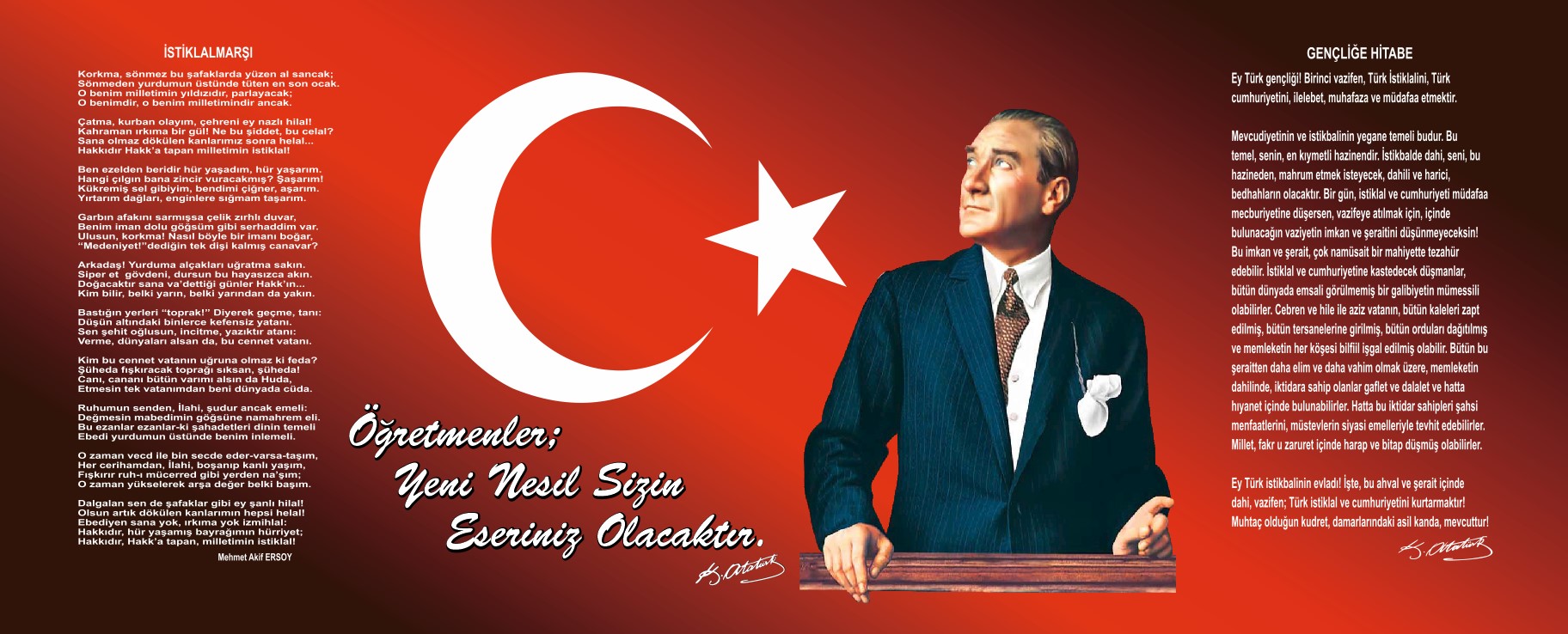 	“Muallimler! Yeni nesli, Cumhuriyetin fedakâr muallim ve mürebbilerini sizler yetiştireceksiniz. Ve yeni nesil sizin eseriniz olacaktır. “                                                                                        -Mustafa Kemal ATATÜRKOkulun Mevcut Durumu: Temel İstatistiklerOkul KünyesiOkulumuzun temel girdilerine ilişkin bilgiler altta yer alan okul künyesine ilişkin tabloda yer almaktadır.Temel Bilgiler Tablosu- Okul Künyesi SUNUŞÇok hızlı gelişen, değişen teknolojilerle bilginin değişim süreci de hızla değişmiş ve başarı için sistemli ve planlı bir çalışmayı kaçınılmaz kılmıştır. Sürekli değişen ve gelişen ortamlarda çağın gerekleri ile uyumlu bir eğitim öğretim anlayışını sistematik bir şekilde devam ettirebilmemiz, belirlediğimiz stratejileri en etkin şekilde uygulayabilmemiz ile mümkün olacaktır. Başarılı olmak da iyi bir planlama ve bu planın etkin bir şekilde uygulanmasına bağlıdır. Kapsamlı ve özgün bir çalışmanın sonucu hazırlanan Stratejik Plan okulumuzun çağa uyumu ve gelişimi açısından tespit edilen ve ulaşılması gereken hedeflerin yönünü doğrultusunu ve tercihlerini kapsamaktadır. Katılımcı bir anlayış ile oluşturulan Stratejik Plânın, okulumuzun eğitim yapısının daha da güçlendirilmesinde bir rehber olarak kullanılması amaçlanmaktadır. Belirlenen stratejik amaçlar doğrultusunda hedefler güncellenmiş ve okulumuzun 2024-2028 yıllarına ait stratejik plânı hazırlanmıştır. Bu planlama; 5018 sayılı Kamu Mali Yönetimi ve Kontrol Kanunu gereği, Kamu kurumlarında stratejik planlamanın yapılması gerekliliği esasına dayanarak hazırlanmıştır. Zoru hemen başarırız, imkânsızı başarmak zaman alır. Okulumuza ait bu planın hazırlanmasında her türlü özveriyi gösteren ve sürecin tamamlanmasına katkıda bulunan idarecilerimize, stratejik planlama ekiplerimize, İlçe Milli Eğitim Müdürlüğümüz Strateji Geliştirme Bölümü çalışanlarına teşekkür ediyor, bu plânın başarıyla uygulanması ile okulumuzun başarısının daha da artacağına inanıyor, tüm personelimize başarılar diliyorum.Burhan ALGÜR                                   Okul MüdürüİÇİNDEKİLERGİRİŞ VE STRATEJİK PLANIN HAZIRLIK SÜRECİStrateji Geliştirme Kurulu ve Stratejik Plan EkibiPlanlama SüreciDURUM ANALİZİKurumsal TarihçeUygulanmakta Olan Planın DeğerlendirilmesiMevzuat AnaliziÜst Politika Belgelerinin AnaliziFaaliyet Alanları ile Ürün ve Hizmetlerin BelirlenmesiPaydaş AnaliziKuruluş İçi AnalizTeşkilat Yapısıİnsan KaynaklarıTeknolojik DüzeyMali Kaynaklar 2.7.5.İstatistiki VerilerDış Çevre Analizi (Politik, Ekonomik, Sosyal, Teknolojik, Yasal ve Çevresel Çevre Analizi -PESTLE)Güçlü ve Zayıf Yönler ile Fırsatlar ve Tehditler (GZFT) Analizi 2.10.Tespit ve İhtiyaçların BelirlenmesiGELECEĞE BAKIŞMisyonVizyonTemel DeğerlerAMAÇ, HEDEF VE STRATEJİLERİN BELİRLENMESİAmaçlar, Hedefler, Performans Göstergeleri ve StratejilerMaliyetlendirmeİZLEME VE DEĞERLENDİRMEEKLERGİRİŞ VE STRATEJİK PLANIN HAZIRLIK SÜRECİStrateji Geliştirme Kurulu ve Stratejik Plan EkibiTablo 1. Strateji Geliştirme Kurulu ve Stratejik Plan Ekibi TablosuPlanlama Süreci:2024-2028 dönemi stratejik plan hazırlanması süreci Üst Kurul ve Stratejik Plan Ekibinin oluşturulması ile başlamıştır. Ekip tarafından oluşturulan çalışma takvimi kapsamında ilk aşamada durum analizi çalışmaları yapılmış ve durum analizi aşamasında paydaşlarımızın plan sürecine aktif katılımını sağlamak üzere paydaş anketi, toplantı ve görüşmeler yapılmıştır. Durum analizinin ardından geleceğe yönelim bölümüne geçilerek okulumuzun amaç, hedef, gösterge ve eylemleri belirlenmiştir. Çalışmaları yürüten ekip ve kurul bilgileri tablo 1’de verilmiştir.DURUM ANALİZİKurumsal TarihçeDOĞANSU ORTAOKULUOkulumuz 2016 yılında ortaokul olarak yapılmıştır. Normal eğitim yapılmaktadır. Derslik başına ortalama 28 öğrenci bulunmaktadır. Eğitim öğretim bilgi teknolojileri ile desteklenmektedir. Sınıflarımızda akıllı tahta bulunmaktadır. Bina olarak betonarme yığma binadır. Okulumuzda kalorifer sistemi mevcuttur.Okulumuz çevre ile iyi ilişkiler içerisinde olup okul-veli-öğrencilerle birlikte başarının arttırılması için iş birliği yapılmaktadır. Okulumuzun tüm öğretmenleri, olarak öğrencilerimizin iyi bir geleceğe sahip olması için çözümün eğitim olmasına inanıyoruz ve bu yönde gayret gösteriyoruz. 2023-2024  öğretim yılı 2. Dönem itibariyle sürekli devamsız öğrenciler dahil  öğrenci sayısı 231 ’dir.Okulumuzun bina durumu ve özellikleri bakımından okul binası betonarme şeklinde yapılmış olup üç katlıdır. İlk katta 8-A, 8-B ve 6-A Sınıfları ve konferans salonu bulunmaktadır. 2.katta ise 6-B,7-A, 7-B sınıfları müdür ve müdür yardımcısı odası, öğretmenler odası , Fen Laboratuvarı, kadın ve erkek öğretmen tuvaletleri bulunmaktadır. 3. Katta ise 5-A, 5-B, Müzik atölyesi, Rehberlik servisi, bilişim laboratuvarı, görsel sanatlar atölyesi, kız ve erkek öğrenci tuvaletleri bulunmaktadır.Bahçemizin durumu ise okul bahçesinde spor sahaları bulunmaktadır. Bahçe ihata duvarı yapılmış olup zaman zaman da onarılarak bahçenin bakımı ve güvenliği sağlanmaktadır.Uygulanmakta Olan Stratejik Planın Değerlendirilmesi2019 yılında yürürlüğe giren Doğansu Ortaokulu Müdürlüğü 2019-2023 Stratejik Planı; stratejik plan hazırlık süreci, durum analizi, geleceğe bakış, maliyetlendirme ile izleme ve değerlendirme olmak üzere beş bölümden oluşmuştur. Bunlardan izleme ve değerlendirme faaliyetlerine temel teşkil eden stratejik amaç, stratejik hedef, performans göstergesi ve stratejilerin yer aldığı geleceğe bakış bölümü eğitim ve öğretime erişim, eğitim ve öğretimde kalite ve kurumsal kapasite olmak üzere üç tema halinde yapılandırılmıştır. Stratejik Planı İzleme ve Değerlendirme kapsamında, performans göstergeleri ve stratejiler ile gerçekleştirilen faaliyetlerin gerçekleşme durumları tespit edilerek, hedeflerle kıyaslanmış ve aşağıda belirtilen hususlar ortaya çıkmıştır:2019-2023 stratejik planı dönemi içerisinde yer alan bireyin her alanda okullaşmasını sağlama hedefi altında birbirine bağlı birden çok gösterge ile desteklenmiştir.Bir eğitim ve öğretim döneminde bilimsel, kültürel, sanatsal ve sportif alanlarda en az bir faaliyete katılan öğrenci oranı % 0 iken  % 10 a çıkartılarak hedefe ulaşmıştır.Kişisel ve Mesleki Eğitim sertifika programlarına katılan öğretmen oranı %90 iken bu sayı %100 e çıkarak hedef gerçekleşmiştir.Ortaokulda 20 gün ve üzeri devamsız öğrenci oranı % 10  iken  2023’ %10 olarak sabit kalmıştır.Ortaokulda öğrenci sayısı 17 ’den fazla olan şube oranı %70 iken bu sayı 2023 de %80’e çıkarak hedef gerçekleştirilememiştir. Bunun sebebi ise hızlı nüfus artışı olduğu belirlenmiştir.Yasal Yükümlülükler ve Mevzuat AnaliziDoğansu Ortaokulu, İl ve İlçe Milli Eğitim Müdürlüğümüzün tabi olduğu tüm yasal yükümlülüklere uymakla mükelleftir. Bunların dışında ortaokul düzeyinde yükümlülük arz eden mevzuat, Tablo 1’de ayrıca gösterilmiştir.                   Tablo 1 Mevzuat AnaliziÜst Politika Belgeleri AnaliziÜst politika belgeleri;12. Kalkınma PlanıCumhurbaşkanlığı Programı,Orta Vadeli Program,Cumhurbaşkanlığı Yıllık Programı,Millî Eğitim Bakanlığı Stratejik Planı,İl Millî Eğitim Müdürlüğü Stratejik Planı,İlçe Millî Eğitim Müdürlüğü Stratejik Planı ileOkul/kurumu ilgilendiren ulusal, bölgesel ve sektörel strateji eylem planlarını ifade eder.Kurumun faaliyet alanları ile Kalkınma Planı, diğer plan ve programlarda yer alan amaç, ilke ve politikalar arasındaki uyuma bakılır.Tablo 2. Üst Politika Belgeleri Analizi TablosuFaaliyet Alanları ile Ürün/Hizmetlerin BelirlenmesiMevzuat analizi çıktıları dolayısıyla görev ve sorumluluklar dikkate alınarak okul/kurumun sunduğu temel ürün ve hizmetler belirlenir. Belirlenen ürün ve hizmetler Tablo 3’te belirtildiği gibi belirli faaliyet alanları altında toplulaştırılmıştır. Tablo 3. Faaliyet Alanlar/Ürün ve Hizmetler TablosuPaydaş Analiziİç paydaşlar, okul/kurumda gerçekleşen her faaliyetten doğrudan etkilenen veya bir faaliyeti ilerletme/yavaşlatma etkisine sahip olanlardır. Okul/kurumun bir parçası olan bireyleri ifade eder. Okul/kurum müdürü, müdür yardımcıları, öğretmenler, öğrenciler, destek personeli ve okul aile birliği üyeleri iç paydaşlara örnek olarak verilebilir.Dış paydaşlar, okul/kurumun bir parçası olmayan ancak okulda gerçekleşen her faaliyetten dolaylı olarak etkilenen, bağlı/ilişkili/ilgili kişi, grup ya da kurumları ifade eder. Okul/kurumun dış paydaşları; veliler, il ve ilçe millî eğitim müdürlükleri, Valilik, kamu kurum ve kuruluşları, muhtarlar, sivil toplum ve özel sektör kuruluşları vb. olarak sıralanabilir. Paydaşlar belirlenirken Ek-1, Ek-2, Ek-3‘te yar alan matrisler kullanılmıştır. (Matrislere planda yer verilir.).Okul/kurumda, tüm paydaşların katılım fırsatlarına sahip olması önemlidir. Bunun için anahtar fırsat, onları stratejik planlama sürecine dâhil etmektir. Bu süreçte paydaşların görüşlerinin alınması ve değerlendirilmesi çok önemlidir.Yapılan değerlendirmeler; ihtiyaç ve beklentilerin belirlenerek daha anlaşır hâle gelmesi; iletişim kanallarının açık tutulması, paydaşlara sürecin bir parçası olduklarını hissettirerek onların okul/kurumun misyonlarını daha iyi uygulamasına faydalı olur.Paydaş analizi; anket uygulaması, mülakat, atölye çalışması, toplantı gibi farklı şekillerde gerçekleştirilebilir. Paydaş anketi sonuçlarına ve yorumlamalarına bu bölümde yer verilmelidir. Okul/kurumlar için -kolay ve uygulanabilir olması açısından- uygun olan iç ve dış paydaş anket örnekleri Ek-4’te verilmiştir.EK-1 Paydaş Sınıflandırma MatrisiEK -2 Paydaş Önceliklendirme MatrisiEk-3 Yararlanıcı Ürün/Hizmet MatrisiEk-4 Paydaş Anketleri                    Grafik 1:Öğrenci Anket GrafiğiDoğansu Ortaokulu katılan 40 öğrenci üzerinden; 13 maddelik anket düzenlenmiştir. Anket tam puanı 511 olup bunun üzerinden 292 puan Kesinlikle Katılıyorum, 78 puan Katılıyorum, 54 puan Karasızım,43 puan Kısmen  Katılıyorum,44 puan Katılmıyorum sonucu çıkmıştır.Grafik 2:Öğretmen Anket GrafiğiDoğansu Ortaokulu 5 öğretmen ve 1 idareci olmak üzere 6  öğretmen üzerinden; 13 maddelik anket düzenlenmiştir. Anket tam puanı 65 olup bunun üzerinden 39 puan Kesinlikle Katılıyorum,7 puan Katılıyorum,9 puan Karasızım,6 puan Kısmen  Katılıyorum,4  puan Katılmıyorum sonucu çıkmıştır.Grafik 3:Veli Anket GrafiğiDoğansu Ortaokulu katılan 40 veli üzerinden; 13 maddelik anket düzenlenmiştir. Anket tam puanı 508 olup bunun üzerinden 286 puan Kesinlikle Katılıyorum,79 puan Katılıyorum, 55 puan Karasızım,44 puan Kısmen Katılıyorum,44 puan Katılmıyorum sonucu çıkmıştır.Okul/Kurum İçi AnalizOkulumuzun kurum içi analiz sürecinde kullanabilecekleri araçlar, içerikleri ve nasıl erişim sağlayabileceklerine dair bilgiler Tablo 4’te verilmiştirTablo 4.Okul/Kurum İçi Analiz İçerik Tablosuİnsan KaynaklarıKurumlarda insan kaynaklarını, organizasyonel amaçlar doğrultusunda en verimli şekilde kullanmak; insan kaynağının iç ve dış gelişmelere uygun olarak etkin bir şekilde planlanmasını, geliştirilmesini ve değerlendirilmesini sağlamak kurumun verimliliği açısından büyük önem taşımaktadır.Doğansu Ortaokulu Müdürlüğü teşkilatı personel dağılımları ve bilgileri aşağıda yer alan tablolarda belirtilmiştirTablo 5. Çalışanların Görev DağılımıTablo 6. İdari Personelin Hizmet Süresine İlişkin BilgilerTablo 7. Okul/Kurumda Oluşan Yönetici Sirkülasyonu OranıTablo 8. İdari Personelin Katıldığı Hizmet İçi ProgramlarıTablo 9. Öğretmenlerin Hizmet Süreleri (Yıl İtibarıyla)Tablo 10. Kurumda Gerçekleşen Öğretmen Sirkülâsyonunun OranıTablo 11. Kurumdaki Mevcut Hizmetli/ Memur SayısıTablo 12. Okul/kurum Rehberlik Hizmetleri	Teknolojik DüzeyKurumumuzda elektronik ortamda belge aktarım işlemleri DYS (Doküman Yönetim Sistemi)  ile gerçekleştirilmektedir. Ayrıca Müdürlüğümüz ve diğer kurumlar arasında DYS aracılığıyla yazışmalar yapılmaktadır. Bakanlığımızın kurmuş olduğu MEBBİS vâsıtasıyla, kurumsal ve bireysel iş ve işlemlerin büyük bölümü, ayrıca personel ve öğrenci işlemlerini içeren modüller tek bir yapıda kurgulanmış, teşkilatın tüm birimlerinin kullanımına sunulmuştur. Bütün okul ve kurumlarda MEBBİS üzerinden “Yatırım İşlemleri, MEİS, e-Alacak, e-Burs, Evrak, TEFBİS, Kitap Seçim, e-Okul, Veli Bilgilendirme Sistemi” ve benzeri başlıklarında çalışmalar yürütülmektedir. Bakanlığımızın Veri Toplama Sistemi aktif olarak kullanılmaktadır. Tablo 13. Teknolojik Araç-Gereç DurumuFiziki kaynak analiziyle, özellikle idarenin bina, arazi ve altyapısı ile sahip olduğu taşıtların özellikleri ve sayıları belirlenir. Söz konusu analiz, idarenin sahip olduğu fiziki varlıklara ilişkin nicel verilerin tespit edilmesiyle sınırlandırılmaz, idarenin faaliyetlerini yerine getirebilmesi için gereksinim duyduğu fiziki kaynakların sahip olması gereken nitelikleri de incelenir. Bu çerçevede, faaliyetlerin yürütülmesinde kullanılacak kaynakların gerektirdiği niteliklerin sağlıklı bir şekilde belirlenebilmesi için iş analizi ve süreç analizi çalışmalarının yapılması, fiziki kaynak analizinin etkinliğini artırır.Tablo 14. Fiziki Mekân DurumuMali KaynaklarPlanlama sürecinin önemli unsurlarından biri de maliyetlendirmedir. Belirlenen amaç ve hedeflere ulaşabilmek için kaynakların bütçeyle ilişkilendirilmesi gerekmektedir. Böylece kaynakların belirlenmiş olan amaçlar doğrultusunda daha etkili ve verimli bir şekilde kullanılması sağlanacaktır.Eğitim ve öğretimin başlıca finans kaynaklarını merkezî yönetim bütçesinden ayrılan pay, il özel idareleri bütçesinden ayrılan kaynaklar, ulusal ve uluslararası kurum kuruluşlardan sağlanan hibe, kredi ve burslar, gerçek ve tüzel kişilerin bağışları ve okul-aile birlikleri gelirleri oluşturmaktadır.Tablo 15. Kaynak TablosuTablo 18. Harcama KalemlerTablo 19. Gelir-Gider Tablosuİstatistiki VerilerÇevre Analizi (PESTLE)PESTLE analiziyle Doğansu Ortaokulu Müdürlüğü üzerinde etkili olan veya olabilecek politik, ekonomik, sosyokültürel, teknolojik, yasal ve çevresel dış etkenlerin tespit edilmesi amaçlanmıştır. Müdürlüğü etkileyen ya da etkileyebilecek değişiklik ve eğilimlerin sınıflandırılması bu analizin ilk aşamasını oluşturmaktadır. Aşağıdaki matriste PESTLE unsurları içerisinde gerçekleşmesi muhtemel olan hususlar ile bunların oluşturacağı potansiyel fırsatlar ve tehditler ortaya konulmaktadır.Tablo20.PESTLE MatrisiGZFT AnaliziOkulumuzun temel istatistiklerinde verilen okul künyesi, çalışan bilgileri, bina bilgileri, teknolojik kaynak bilgileri ve gelir gider bilgileri ile paydaş anketleri sonucunda ortaya çıkan sorun ve gelişime açık alanlar iç ve dış faktör olarak değerlendirilerek GZFT tablosunda belirtilmiştir. Dolayısıyla olguyu belirten istatistikler ile algıyı ölçen anketlerden çıkan sonuçlar tek bir analizde birleştirilmiştir.Kurumun güçlü ve zayıf yönleri donanım, malzeme, çalışan, iş yapma becerisi, kurumsal iletişim gibi çok çeşitli alanlarda kendisinden kaynaklı olan güçlülükleri ve zayıflıkları ifade etmektedir ve ayrımda temel olarak okul müdürü/müdürlüğü kapsamından bakılarak iç faktör ve dış faktör ayrımı yapılmıştır. Tablo 21. GZFT ListesiTablo 22. GZFT StratejileriGelişim ve sorun alanları analizi ile GZFT analizi sonucunda ortaya çıkan sonuçların planın geleceğe yönelim bölümü ile ilişkilendirilmesi ve buradan hareketle hedef, gösterge ve eylemlerin belirlenmesi sağlanmaktadır. Gelişim ve sorun alanları ayrımında eğitim ve öğretim faaliyetlerine ilişkin üç temel tema olan Eğitime Erişim, Eğitimde Kalite ve kurumsal Kapasite kullanılmıştır. Eğitime erişim, öğrencinin eğitim faaliyetine erişmesi ve tamamlamasınailişkin süreçleri; Eğitimde kalite, öğrencinin akademik başarısı, sosyal ve bilişsel gelişimi ve istihdamı da dâhil olmak üzere eğitim ve öğretim sürecinin hayata hazırlama evresini; Kurumsal kapasite ise kurumsal yapı, kurum kültürü, donanım, bina gibi eğitim ve öğretim sürecine destek mahiyetinde olan kapasiteyi belirtmektedir.Tespit ve İhtiyaçların BelirlenmesiTablo 23. Tespit ve İhtiyaçları BelirlenmesiGELECEĞE BAKIŞOkul Müdürlüğümüzün Misyon, vizyon, temel ilke ve değerlerinin oluşturulması kapsamında öğretmenlerimiz, öğrencilerimiz, velilerimiz, çalışanlarımız ve diğer paydaşlarımızdan alınan görüşler, sonucunda stratejik plan hazırlama ekibi tarafından oluşturulan Misyon, Vizyon, Temel Değerler; Okulumuz üst kurulana sunulmuş ve üst kurul tarafından onaylanmıştır      Misyon		Yaşamayı, insanları, doğayı seven ve koruyan, Dünya’yı izleyen ve Dünya’ya açılmayı hedefleyen, bilime ve bilimsel çalışmalara açık, ezbere dayanmayan, öğrenme isteği kazanmış, yabancı dili bir araç kabul ederek üst düzeyde öğrenme isteği duyan, özgür düşünen, kendine güvenen, sorunlarını çözebilen, başkalarının haklarına saygılı, takım çalışmasını benimsemiş, ülkesine ve çağına sorumlu bir üst öğrenime ve hayata hazırlayıcı tüm bilgi, beceri tutum ve davranışları kazanan, sosyal insan olmanın gerektirdiği tüm alışkanlıkları davranış haline getiren, bireyleri özveriyle, özenle yetiştirmektir.Vizyon		İstiklalden istikbale, Türkiye Yüzyılını şekillendirecek nesillerin temellerini atmaya odaklanmak ve çağdaş eğitim amaç ve ilkeleri doğrultusunda, Atatürkçü düşünceyi özümsemiş, milli ve manevi değerlere bağlı, çağdaş yaşamın gerektirdiği bilgi, beceri ve değerlerle donanmış, teknolojik yeniliklere açık ve bunları kullanabilen, sürekli öğrenmeye ve kendini geliştirmeye istekli, kendisi ve çevresi ile barışık, sosyal becerileri güçlü, özgüveni yüksek, sorumluluk sahibi, işbirliği ve ekip çalışmalarına yatkın bireyler yetiştirmek için varız.9.3.Temel Değerler1) Etik değerlere bağlılık: Okulumuzun amaç ve misyonu doğrultusunda görevimizi yerine getirirken yasallık, adalet, eşitlik, dürüstlük ve hesap verebilirlik ilkeleri doğrultusunda hareket etmek temel değerlerimizden biridir.2) Cumhuriyet değerlerine bağlılık: Cumhuriyete ve çağdaşlığın, bilimin ve aydınlığın ifadesi olan kurucu değerlerine bağlılık en temel değerimizdir.3) Akademik özgürlüğe öncelik verme: İfade etme, gerçekleri kısıtlama olmaksızın bilgiyi yayma, araştırma yapma ve aktarma özgürlüğünü garanti altına alan akademik özgürlük; okulumuzun vazgeçilmez temel değerlerinden biridir.4) Etik değerlere bağlılık: Okulumuzun amaç ve misyonu doğrultusunda görevimizi yerine getirirken yasallık, adalet, eşitlik, dürüstlük ve hesap verebilirlik ilkeleri doğrultusunda hareket etmek temel değerlerimizden biridir5) Liyakat: Kamu hizmetinin etkinliği ve sürekliliği için, işe alım ve diğer personel yönetimi süreçlerinin; yetenek, işe uygunluk ve başarı ölçütü temelinde gerçekleştirilmesi esastır.6) Cumhuriyet değerlerine bağlılık: Cumhuriyete ve çağdaşlığın, bilimin ve aydınlığın ifadesi olan kurucu değerlerine bağlılık en temel değerimizdir.7) Kültür öğelerine ve tarihine bağlılık: Cumhuriyet’in ve kültürel değerlerinin korunmasının yanı sıra okulumuzun sahip olduğu varlıkların da korunması temel değerlerimizdendir.8) Saydamlık: Yönetimsel şeffaflık ve hesap verebilirlik ilkeleri temel değerlerimizdir. Öğrenci merkezlilik: Öğrenme-uygulama ortamlarında yürütülen çalışmaların öğrenci odaklı olması, öğrenciyi ilgilendiren kararlara öğrencilerin katılımının sağlanması esastır.9) Kaliteyi içselleştirme: Araştırma, eğitim ve idari yapıda oluşturulan kalite bilincinin içselleştirilmesi ve sürekliliğinin sağlanması temel değerlerimizdir.10) Katılımcılık: İyi yönetişimin vazgeçilmez unsurlarından birinin de katılımcılık olduğu bilinciyle, mali yönden planlama süreci, idari yönden karar alma süreci, kaliteli yönetim için paydaşlarla çalışma ilkesi Üniversitemiz için önemlidir.11) Ülke sorunlarına/önceliklerine duyarlı: Bilinçli ve sahip çıkılacak öncelikli unsurlara duyarlı bir toplum oluşturmak için üniversite olarak üzerimize düşen görevi yerine getirmek temel ilkelerimizdendir.AMAÇ, HEDEF VE PERFORMANS GÖSTERGESİ İLE STRATEJİLERİN BELİRLENMESİAmaçlar, Hedefler, Performans Göstergesi ve StratejilerTablo 24. Amaç, Hedef, Gösterge ve Stratejilere İlişkin Kart ŞablonuTablo 25. Amaç, Hedef, Gösterge ve Stratejilere İlişkin Kart ŞablonuTablo 26. Amaç, Hedef, Gösterge ve Stratejilere İlişkin Kart ŞablonuTablo 27. Amaç, Hedef, Gösterge ve Stratejilere İlişkin Kart ŞablonuMaliyetlendirmeTablo 28. Tahmini Maliyet Tablosu	5. İZLEME VE DEĞERLENDİRMEOkulumuz Stratejik Planı izleme ve değerlendirme çalışmalarında 5 yıllık Stratejik Planın izlenmesi ve 1 yıllık gelişim planın izlenmesi olarak ikili bir ayrıma gidilecektir. Stratejik planın izlenmesinde 6 aylık dönemlerde izleme yapılacak denetim birimleri, il ve ilçe millî eğitim müdürlüğü ve Bakanlık denetim ve kontrollerine hazır halde tutulacaktır.Yıllık planın uygulanmasında yürütme ekipleri ve eylem sorumlularıyla aylık ilerleme toplantıları yapılacaktır. Toplantıda bir önceki ayda yapılanlar ve bir sonraki ayda yapılacaklar görüşülüp karara bağlanacaktır. Tablo 29:İzleme Ve Değerlendirme TablosuEk-4 Paydaş AnketleriSevgili Öğrencimiz;Bu anketin amacı, okul hakkındaki görüşlerini toplamaktır.Bu anket, kimlik bilgileri girilmeden yapılmalıdır.Okul hakkında görüşlerini yansıtan kutuya “X” işareti koyarak neler düşündüğünü öğrenmemize yardımcı olabilirsin.Anketimize katıldığın için teşekkür ederiz.Kıymetli Öğretmenimiz;Bu anketin amacı, okul/kurum çalışmaları hakkındaki görüşlerinizi almaktır.Bu ankette kimlik bilgileri yer almaz.Lütfen okul hakkındaki görüşlerinizi en iyi yansıtan kutuya “X” işareti koyarak belirtiniz.Anketimize katıldığınız için teşekkür ederiz.Kıymetli Velimiz;Bu anketin amacı, okul/kurum çalışmaları hakkındaki görüşleriniz almaktır.Bu ankette kimlik bilgileri yer almaz.Lütfen okul/kurum hakkındaki görüşlerinizi en iyi yansıtan kutuya “X” işareti koyarak belirtiniz.Anketimize katıldığınız için teşekkür ederiz.DOĞANSU ORTAOKULU MÜDÜRLÜĞÜSTRATEJİK PLAN ÜST KURULU İMZA SİRKÜSÜ         5018 sayılı Kamu Mali Yönetimi ve Kontrol Kanunu ve diğer mevzuatın zorunlu kıldığı Doğansu Ortaokulu Müdürlüğü 2024-2028 Stratejik Planı ilgili birimlerin katkısıyla hazırlanmış ve 01.01.2024 tarihi itibariyle yürürlüğe girmeye hazır hale getirilmiştir.         Stratejik planın uygulamaya geçebilmesi için kurum yöneticilerinin planda yer alan tüm amaç, hedef ve faaliyetleri benimsedikleri ve uygulama yükümlülüklerini kabul ettiklerini imza karşılığı beyan etmeleri gerekmektedir.         Buna göre tüm yöneticilerin aşağıdaki ifade doğrultusunda stratejik planı Patnos İlçe Milli Eğitim Müdürlüğü Makamına gönderilmek üzere imzalamaları gerekmektedir.        “Doğansu Ortaokulu Müdürlüğü’nün  2024-2028 yılları arasını kapsayan stratejik planını inceledim, tüm stratejik planın stratejik amaçlar doğrultusunda uygulanması ile ilgili sorumluluk alanına giren amaç, hedef ve faaliyetlerin yürütülmesi konusunda tüm yasal sorumlulukları kabul ediyorum.”                                                                                                                                                    OLUR                                                                                                                                              …../…../2024Burhan ALGÜR								         Mansur  VURAL         Okul Müdürü                                                                                                   Patnos İlçe Milli Eğitim Müdürü                                                                                                            T.C.                                                                  PATNOS KAYMAKAMLIĞI                                            01/01/2024Doğansu Ortaokulu MüdürlüğüSayı:  -602.04.02                                                                                                                                                    Konu: 2024-2028 Stratejik Planı.İlgi: Milli Eğitim Bakanlığı Strateji Geliştirme Başkanlığının 06/10/2022 tarih ve 60162336 (2022/21 No’lu Genelge) sayılı yazısı.PATNOS İLÇE MİLLİ EĞİTİM MÜDÜRLÜĞÜNEKalkınma planları ve programlarında yer alan politika ve hedefler doğrultusunda, kamu kaynaklarının etkili, ekonomik ve verimli bir şekilde elde edilmesi ve kullanılmasını, hesap verilebilirliği ve saydamlığı sağlamak üzere kamu mali yönetiminin yapısını ve işleyişini, raporlanmasını ve mali kontrolü düzenlemek amacıyla çıkartılan 5018 sayılı Kamu Mali Yönetimi ve Kontrol Kanunu’nun 9. maddesinde;“Kamu idareleri; kalkınma planları, programlar, ilgili mevzuat ve benimsedikleri temel ilkeler çerçevesinde geleceğe ilişkin misyon ve vizyonlarını oluşturmak, stratejik amaçlar ve ölçülebilir hedefler saptamak, performanslarını önceden belirlenmiş olan göstergeler doğrultusunda ölçmek ve bu sürecin izleme ve değerlendirmesini yapmak amacıyla katılımcı yöntemlerle stratejik plan hazırlarlar” denilmektedir.Bakanlığımız, Türk eğitim sitemini düzenleyen mevzuat ile birlikte, eğitim sistemi için referans bir politika belgesi niteliğinde olan ve Türkiye’nin AB vizyonuna uygun olacak şekilde hazırlanan “Milli Eğitim Bakanlığı 2024-2028 Stratejik Planı” Bakan Onayı ile 01 Ocak 2023 tarihi itibariyle uygulamaya konulmuştur.Milli Eğitim Bakanlığı 2024-2028 Stratejik Planı ile aynı süreçte ve eş zamanlı olarak merkez teşkilatı birimleri ile İl Milli Eğitim Müdürlükleri de beş yıllık stratejik planlarını hazırlayarak uygulamaya koymuşlardır.Bakanlığımız Stratejik Planı (2024-2028) ve İl Milli Eğitim Müdürlükleri stratejik planlarının uygulamaya girmesiyle bu planlara uyumlu olarak İlçe Milli Eğitim Müdürlükleri ve okul/kurum Müdürlüklerinin de stratejik plan hazırlamaları ilgi Genelge ile uygun görülmüştür.Stratejik yönetim anlayışının İl, ilçe Milli Eğitim Müdürlükleri ve okul/kurumlarımıza yayılması ve bu suretle yönetim uygulamalarımızda yeni bir kültürün oluşturulması amaçlanmaktadır.Makamlarınızca da uygun görüldüğü takdirde, 2024-2028 yıllarını kapsayan Doğansu Ortaokulu Müdürlüğü Stratejik Planı’nın uygulamaya konulmasını olurlarınıza arz ederim.                                                                                                                                                         Burhan ALGÜR     	                                      Okul Müdürü     OLUR…../…../2024Mansur VURALİlçe Milli Eğitim Müdürüİli:AĞRIİli:AĞRIİli:AĞRIİli:AĞRIİlçesi: PATNOSİlçesi: PATNOSİlçesi: PATNOSİlçesi: PATNOSAdres: DOĞANSU KÖYÜ KÜME EVLERİ  AĞRI/PatnosDOĞANSU KÖYÜ KÜME EVLERİ  AĞRI/PatnosDOĞANSU KÖYÜ KÜME EVLERİ  AĞRI/PatnosCoğrafi Konum (link):Coğrafi Konum (link):https://www.google.com/maps/dir//do%C4%9Fansu+ortaokulu+co%C4%9Frafi+konum/data=!4m6!4m5!1m1!4e2!1m2!1m1!1s0x406d2fa2cb8fa19b:0xceb89fb5d6506341?sa=X&ved=1t:3061&ictx=111https://www.google.com/maps/dir//do%C4%9Fansu+ortaokulu+co%C4%9Frafi+konum/data=!4m6!4m5!1m1!4e2!1m2!1m1!1s0x406d2fa2cb8fa19b:0xceb89fb5d6506341?sa=X&ved=1t:3061&ictx=111Telefon Numarası: Faks Numarası:Faks Numarası:e- Posta Adresi:731869@meb.k12.tr731869@meb.k12.tr731869@meb.k12.trWeb sayfası adresi:Web sayfası adresi:dogansuortaokulu.meb.k12.tr/dogansuortaokulu.meb.k12.tr/Kurum Kodu:731869731869731869Öğretim Şekli:Öğretim Şekli:Tam Gün Tam Gün Okulun Hizmete Giriş Tarihi : 2008Okulun Hizmete Giriş Tarihi : 2008Okulun Hizmete Giriş Tarihi : 2008Okulun Hizmete Giriş Tarihi : 2008Toplam Çalışan SayısıToplam Çalışan Sayısı11Öğrenci Sayısı:Kız111111Öğretmen SayısıKadın1010Öğrenci Sayısı:Erkek120120Öğretmen SayısıErkek55Öğrenci Sayısı:Toplam231231Öğretmen SayısıToplam1515Derslik Başına Düşen Öğrenci SayısıDerslik Başına Düşen Öğrenci SayısıDerslik Başına Düşen Öğrenci Sayısı:28Şube Başına Düşen Öğrenci SayısıŞube Başına Düşen Öğrenci SayısıŞube Başına Düşen Öğrenci Sayısı24Öğretmen Başına Düşen Öğrenci SayısıÖğretmen Başına Düşen Öğrenci SayısıÖğretmen Başına Düşen Öğrenci Sayısı:15Şube Başına 30’dan Fazla Öğrencisi Olan Şube SayısıŞube Başına 30’dan Fazla Öğrencisi Olan Şube SayısıŞube Başına 30’dan Fazla Öğrencisi Olan Şube Sayısı6Öğrenci Başına Düşen Toplam Gider MiktarıÖğrenci Başına Düşen Toplam Gider MiktarıÖğrenci Başına Düşen Toplam Gider MiktarıÖğretmenlerin Kurumdaki Ortalama Görev SüresiÖğretmenlerin Kurumdaki Ortalama Görev SüresiÖğretmenlerin Kurumdaki Ortalama Görev Süresi3Strateji Geliştirme Kurulu BilgileriStrateji Geliştirme Kurulu BilgileriStratejik Plan Ekibi BilgileriStratejik Plan Ekibi BilgileriAdı SoyadıÜnvanıAdı SoyadıÜnvanıBurhan ALGÜROkul MüdürüGülbahar AYDOĞDUÖğretmenİbrahim YILMAZMüdür YardımcısıHilal Nur KANBURÖğretmenSefa ÜNALEROkul aile birliği yönetim kurulu üyesiYasin BOLATÖğretmenVeysel ŞAHİNDEREOkul Aile BirliğiBaşkanıMerve UZUNÖğretmenTuğba UYSALÖğretmenYasal YükümlülükDayanakTespitlerİhtiyaçlarOkulumuz “Dayanak” başlığı altında sıralanan Kanun, Kanun Hükmünde Kararname, Tüzük, Genelge ve Yönetmeliklerdeki ilgili hükümleri yerine getirmek “Eğitim-öğretim hizmetleri, insan kaynaklarının gelişimi, halkla ilişkiler, stratejik plan hazırlama, stratejik plan izleme-değerlendirme süreci iş ve işlemleri” faaliyetlerini yürütmek.Resmi kurum ve kuruluşlar, sivil toplum kuruluşları ve özel sektörle mevzuat hükümlerine aykırı olmamak ve faaliyet alanlarını kapsamak koşuluyla protokoller ve diğer işbirliği çalışmalarını yürütmekİlkokul öğrencilerinin okula kayıt, sınıf geçme, devam-devamsızlık, sosyal sorumluluk çalışmaları vb.  iş ve işlemleriT.C. Anayasası1739 Sayılı Millî Eğitim Temel Kanunu652 Sayılı MEB Teşkilat ve Görevleri Hakkındaki Kanun Hükmünde Kararname222 Sayılı Millî Eğitim Temel Kanunu (Kabul No: 5.1.1961, RG: 12.01.1961 / 10705‐Son Ek ve Değişiklikler: Kanun No: 12.11.2003/ 5002, RG: 21.11.2003 657 Sayılı Devlet Memurları Kanunu5442 Sayılı İl İdaresi Kanunu3308 Sayılı Mesleki Eğitim Kanunu439 Sayılı Ek Ders Kanunu4306 Sayılı Zorunlu İlköğretim ve Eğitim Kanunu5018 sayılı Kamu Mali Yönetimi ve Kontrol KanunuMEB Personel Mevzuat BülteniTaşıma Yoluyla Eğitime Erişim YönetmeliğiMEB Millî Eğitim Müdürlükleri Yönetmeliği (22175 Sayılı RG Yayınlanan)Millî Eğitim Bakanlığı Rehberlik ve Psikolojik Danışma Hizmetleri Yönetmeliği04.12.2012/202358 Sayı İl İlçe MEM’nün Teşkilatlanması 43 Nolu Genelge 26 Şubat 2018 tarihinde yayımlanan Kamu İdarelerinde Stratejik Planlamaya İlişkin Usul ve Esaslar Hakkındaki YönetmelikOkul Öncesi Eğitim ve İlköğretim Kurumları YönetmeliğiSosyal Etkinlikler YönetmeliğiMEB Eğitim Kurulları ve Zümreleri YönergesiMüdürlüğümüzün hizmetlerini mevzuattaki hükümlere uygun olarak yürütmektedir.Diğer kurumlarla işbirliği gerektiren çalışmalarda, gerek tabi olduğumuz mevzuat gerekse diğer kurumların mevzuatları arasında uyuşmazlık ortaya çıkabilmektedir.Tabi olduğumuz mevzuatın kapsamı, Müdürlüğümüzün yetkilerini çeşitlendirmekle birlikte sınırlamaktadır. Kurumsal kültürümüz, mevzuatta sık yaşanan değişikliklere hazırlıklı olmasına rağmen öğrenci ve velilerimizden oluşan paydaşlarımız, yeni ve farklı çalışmalara uyuma direnç göstermektedir. Mevzuat itibariyle öğrenci velilerinin eğitim faaliyetlerine müdahale alanını sınırlandıran herhangi bir mekanizma bulunmamaktadır. Diğer kurumlarla işbirliğinde, yetki alanının genişletilmesiMevzuat itibariyle Okul Müdürlerinin yetkilerinin artırılmasıEğitim uygulamaları konusunda ulusal düzeyde tanıtım çalışmaları yaparak öğrenci ve velilerinin bilgilendirilmesiMevzuatta ihtiyaç duyulan değişikliklerde “yenileme” çalışmaları yerine “güncelleme” çalışmalarına yer verilmesiÖğrenci velilerinin eğitim faaliyetlerine müdahale alanlarının sınırlandırılması için yasal tedbirlerin alınmasıMevzuatın, çalışanların kendilerini güvende hissedebileceği şekilde yeniden düzenlenmesiÜst Politika Belgesiİlgili Bölüm/ReferansVerilen Görevler/İhtiyaçlar5018 sayılı Kamu Mali Yönetimi ve Kontrol Kanunu9. Madde,41. MaddeKurum Faaliyetlerinde bütçenin etkin ve verimli kullanımıStratejik Plan Hazırlamaİzleme ve Değerlendirme Çalışmaları30344 sayılı Kamu İdarelerinde Stratejik Plan Hazırlamaya İlişkin Usul ve Esaslar Hakkında Yönetmelik (26 Şubat 2018)Tümü5 yıllık hedefleri içeren Stratejik Plan hazırlanmasıCumhurbaşkanlığı Yıllık ProgramıTümü2024-2028 Stratejik Planının Hazırlanması2021-2023 Orta Vadeli ProgramTümüBütçe çalışmalarıMEB 12. Kalkınma Plan Politika ÖnerileriÖnerilen politikalarHedef ve stratejilerin belirlenmesiMEB Kalite ÇerçevesiTümüHedef ve stratejilerin belirlenmesiMEB 2022 Bütçe Yılı SunuşuTümüBütçe çalışmaları2017-2023 Öğretmen Strateji BelgesiTümüHedef ve stratejilerin belirlenmesiOECD 2022 RaporuTürkiye verileriStratejilerin belirlenmesi2022-2023 MEB İstatistikleriÖrgün Eğitim İstatistikleriHedef ve göstergelerin belirlenmesiKamu İdareleri İçin Stratejik Plan Hazırlama Kılavuzu (26 Şubat 2018)Tümü5 yıllık hedefleri içeren Stratejik Plan hazırlanması2022/21 sayılı Genelge, 2024-2028 Stratejik Plan Hazırlık Çalışmaları (06 Ekim 2022)Tümü2024-2028 Stratejik Planının HazırlanmasıMEB 2024-2028 Stratejik Plan Hazırlık Programı (06 Ekim 2022)Tümü2024-2028 Stratejik Planı Hazırlama TakvimiMEB 2024-2028 Stratejik PlanıTümüMEB Politikaları Konusunda Taşra Teşkilatına RehberlikKamu İdarelerince Hazırlanacak Performans Programları Hakkında Yönetmelik Tümü5 yıllık kurumsal hedeflerin her bir mali yıl için ifade edilmesiKamu İdarelerince Hazırlanacak Faaliyet Raporu Hakkında Yönetmelik TümüHer bir mali yıl için belirlenen hedeflerin gerçekleşme durumlarının tespiti, raporlanmasıAğrı İl Milli Eğitim Müdürlüğü 2024-2028 Stratejik PlanıTümüAmaç, hedef, gösterge ve stratejilerin belirlenmesiİlçe Milli Eğitim Müdürlüğü 2024-2028 Stratejik PlanıTümüAmaç, hedef, gösterge ve stratejilerin belirlenmesiFaaliyet AlanıÜrün/HizmetlerEğitim Öğretim faaliyetleri1.Eğitim ve öğretime erişim imkânlarının sağlanması2. Öğrenci işlerinin kesintisiz yürütülmesi3. Hayat boyu öğrenme kapsamında eğitim ve öğretim faaliyetlerinin düzenlenmesi4. Öğretim programlarının ve haftalık ders çizelgelerinin hazırlanması ve uygulanması5. Elektronik ders içeriklerinin geliştirilmesi6. Ders kitaplarının ve diğer eğitim materyallerinin temin edilmesi7. Eğitsel tanılama ve yönlendirme faaliyetlerinin yürütülmesi8. Kişisel, eğitsel ve mesleki rehberlik faaliyetlerinin yürütülmesi9. Psikososyal koruma, önleme ve müdahale hizmetlerinin verilmesi10. Özel politika gerektiren bireylerin eğitim ve öğretimine ilişkin iş ve işlemlerin yürütülmesiFiziki ve Teknolojik Altyapı1. Okul ve kurum binaları dâhil, taşınmazlara ilişkin her türlü yapım, bakım ve onarım işlerini ve bunlara ait kontrol, koordinasyon ve mimari proje çalışmalarının yürütülmesi2. Müdürlüğümüzün taşınır ve taşınmazlarına ilişkin işlemlerin yürütülmesi3. Eğitim ve öğretim teknolojilerinin öğrenme süreçlerinde etkin kullanılmasına yönelik altyapı çalışmalarının yürütülmesi4. Hizmet alanlarıyla ilgili bilişim teknolojilerine yönelik çalışmaların yürütülmesiSportif faaliyetler, Kültürel ve sanatsal faaliyetler1. Okuma kültürünün geliştirilmesine yönelik çalışmaların yürütülmesi2. Öğrencilerin okul başarısını artıracak çalışmaların yapılması3. Öğrencilerin okul dışı etkinliklerine ilişkin çalışmaların yapılmasıİnsan kaynakları faaliyetleri (mesleki gelişim faaliyetleri, personel etkinlikleri…)1. Çalışanların mesleki gelişimlerine yönelik faaliyetlerin yürütülmesi2 Norm belirleme, atama, görevlendirme, yer değiştirme, terfi ve benzeri özlük işlemlerinin yürütülmesi3.Eğitim ve Öğretim kurumları yöneticilerinin niteliğinin artırılmasıÖlçme değerlendirme faaliyetleri1. Ölçme ve değerlendirme iş ve işlemlerini birimlerle işbirliği içerisinde yürütülmesinin sağlanması2. Sınavların uygulanması ile ilgili organizasyonu yapmak ve sınav güvenliğinin sağlanması3. Bilişime ilişkin Bakanlık ve diğer birim projelerine ilişkin iş ve işlemlerinin yürütülmesi4. Eğitim bilişim ağının kullanımının yaygınlaştırılmasının sağlanması5. İl geneli ölçme değerlendirme çalışmaları ve araştırmaları ile bu kapsamdaki sınav uygulamaları, il millî eğitim müdürlüğü ölçme, değerlendirme ve sınav hizmetleri Şube Müdürlüğü bünyesinde oluşturulan ölçme değerlendirme merkezi tarafından yürütülür. İhtiyaç görülmesi halinde ilçe millî eğitim müdürlüklerinde il geneli ölçme değerlendirme araştırmaları ile bu kapsamdaki sınav uygulamaları il millî eğitim müdürlüğü ölçme değerlendirme merkezi tarafından yürütülmesinin sağlanmasıPAYDAŞLARİÇ PAYDAŞLARDIŞ PAYDAŞLARYARARLANICIYARARLANICIYARARLANICIPAYDAŞLARÇalışanlar,BirimlerTemel ortakStratejikortakTedarikçiMüşteri, hedefkitleMillî Eğitim BakanlığıXValilikXMilli	Eğitim	Müdürlüğü ÇalışanlarıXİlçe	Milli	Eğitim MüdürlükleriXOkullar ve Bağlı KurumlarXÖğretmenler	ve	Diğer ÇalışanlarXÖğrenciler ve VelilerXOkul Aile BirliğiXÜniversiteXÖzel İdareXBelediyelerXGüvenlik Güçleri (Emniyet, Jandarma)XBayındırlık	ve İskân MüdürlüğüXSosyal Hizmetler MüdürlüğüXGençlik ve Spor MüdürlüğüXMuhtarlıkXİşveren kuruluşlarXSivil Toplum KuruluşlarıXPaydaşİç PaydaşDış PaydaşYararlanıcı (Müşteri)Neden Paydaş?ÖnceliğiMEBXBağlı olduğumuz merkezi  idare1ÖğrencilerXHizmetlerimizdenyararlandıkları için1Özel İdareXTedarikçi mahalli idare2STKXAmaç	ve hedeflerimizeUlaşmak iş	birliği yapacağımız kurumlar2Ürün/HizmetYararlanıcı (Müşteri)Eğitim-Öğretim (Örgün- Yaygın)Yatılılık-BurslulukNitelikli İş GücüAR-GE, Projeler, DanışmanlıkAltyapı, Donatım YatırımYayımRehberlik, Kurs, Sosyal etkinliklerMezunlar (Öğrenci)Ölçme-DeğerlendirmeÖğrencilerXXXXXVelilerXÜniversitelerXXXMedyaXXUluslararası kuruluşlarXXMeslek KuruluşlarıSağlık kuruluşlarıXDiğer KurumlarXÖzel sektörXXXOkul/Kurum İçiAnaliz İçerik TablosuÖğrenci sayılarıDevam-devamsızlık verileriToplam: devamlı: %83 devamsız: %175/A: devamlı:%88 devamsız: %125/B: devamlı:%87 devamsız: %136/A: devamlı:%88 devamsız: %126/B: devamlı:%88 devamsız: %127/A: devamlı:%75 devamsız: %257/B: devamlı:%74 devamsız: %268/A: devamlı:%83 devamsız: %178/B: devamlı:%80 devamsız: %20İnsan kaynakları verileriBurhan ALGÜR: Okul Müdürü (lisans)  İbrahim YILMAZ: Müdür Yardımcısı (lisans)  Yasin BOLAT: Müzik Öğretmeni (lisans)Hilal Nur KANBUR: Fen Bilgisi Öğretmeni (lisans)Tuğba UYSAL: Sosyal Bilgiler Öğretmeni (lisans)Sefa ÜNALER  : Fen Bilgisi Öğretmeni (lisans)Gülbahar AYDOĞDU: Matematik Öğretmeni (lisans)Sebile Şöhret ÖZTÜRK: Matematik Öğretmeni (lisans)Sema TANIŞ: Din Kültürü ve Ahlak Bilgisi Öğretmeni (lisans)Rabia İRİŞİK:  Bilişim Teknolojileri Öğretmeni (lisans)Merve UZUN: Türkçe Öğretmeni (lisans)Busenur GÜREL: Türkçe Öğretmeni (lisans)Buse SARIKÖSE: Teknoloji ve Tasarım Öğretmeni (lisans)Seda SÖNMEZ: Resim Öğretmeni (lisans)Ahmet Boran PEKGÖZ: Rehber Öğretmen (lisans)Erkek Personel Sayısı: 1Kadın Personel sayısı:0Toplam Personel Sayısı:1Öğretmenlerin	hizmet	içi eğitime katılma oranları%100 katılım sağlanmıştır.Öğrenme ortamı verileriAna bina( 13 derslik, 2 idare odası,1 rehberlik servisi odası,1 öğretmenler odası, kütüphane, 2 laboratuvar, konferans salonu, malzeme deposu, kazan dairesi, 4 tuvalet ve 1 tane depo)Çalışanın ÜnvanıGörevleriOkul /Kurum Müdürü1.     Yıllık ders planlarının imzalanması, uygulanmasının takibi2.     Zümre toplantılarının yapılması ve takibi3.     Öğretmenler kurulunun yapılması ve takibi4.      Sınıf şube öğretmen kurullarının yapılması ve takibi5.     Seminer çalışmalarının düzenlenmesi6.     Yetiştirme, tamamlama kurslarının düzenlenmesi7.     Hizmetiçi Eğitimi ihtiyaçlarının belirlenmesi, katılacakların tespiti8.     TKY uygulanması9.     Ders dağıtım çizelgelerinin öğretmenlere verilmesi10.   Yıllık çalışma programının hazırlanması11.     Okul Aile Birliği çalışmaları12.     Sosyal kulüp çalışmaları13.     Belirli gün ve haftaların kutlanması14.     Veli toplantılarının yapılması15.     Öğrencilere yönelik rehberlik çalışmaları16.     Öğretmenlere yönelik rehberlik çalışmaları17.     Demirbaşların temini, bakımı, kayıtların tutulması18.     Demirbaşların, ders araçlarının geliştirilmesi19.     Sağlık beyanlarının takibi sevklerin imzalanması20.     Personel terfilerinin yapılması, ilgililere duyurulması, takip edilmesi21.     İzinlerin programlanması, verilmesi, takibi22.     Personel izin, sicil defterinin tutulması23.     Nöbet ile ilgili görevli personelin kontrolü24.     Temizlik çalışma planının hazırlanması, uygulanmasının sağlanması25.     Okul kütüphanesinin geliştirilmesi26.     Sınıf kitaplarının teslimi, takibi, kontrolü27.     YarışmalarMüdür  Yardımcısı1-       Sınav başvuru ve tarih işlemlerinin yürütülmesini sağlamak2-       Ders dağıtım çizelgelerini zamanında hazırlayarak ilgili makamlara gönderilmesini sağlamak3-       Yazı ve kayıt işlerinin düzenli yürütülmesini sağlayıp istatistik çizelgelerini günü gününe hazırlamak4-       Şube Öğretmenler Kurulu çalışmalarını takip etmek5-       Zümre Öğretmenler Kurulu çalışmalarını planlamak ve yürütmek6-       Sınıf geçme defterlerinin, diploma defterlerinin ve diğer evrakların düzenli olarak tutulmasını ve dosyalanmasını sağlamak7-       6. 7. ve 8. Sınıf defterleri, planlarını inceleyerek gerekli yerleri imzalamak8-       Anasınıfı ile ilgili iş ve işlemleri takip etmek.9-       Öğrencilerin kayır, devam takip iş ve işlemlerini yapmak.10-   E-Okul üzerinde öğrenci bilgilerinin kaydını ve kontrolünü sağlamak.11-   Yazı ve Eser inceleme komisyonuna başkanlık etmek.12-   Okul – Aile Birliği iş ve işlemlerini takip etmek.13-   Karneleri Hazırlamak.14-   Sınav Başvurusu ve tercih işlemlerinin yürütülmesini sağlamak15-   Sosyal Kulüp Faaliyetlerini yürütmek, kurula başkanlık yapmak.16-   Kütüphane ile ilgili düzen, iş ve işlemlerin kontrolünü sağlamak.17-   Yarışmaların takibini, iş ve işlemleri, Bütün öğrencilerin izin, sevk ve rapor işlerini takip etmek.18-   Haftada en az altı saate kadar ders okutmak19-   Müdür Başyardımcısı olmadığı zamanlarda okulun "gerçekleştirme görevlisi" olarak iş ve işlemleri yürütmek20-   Nöbetçi olduğunuz günlerde etüt ve derslere devam – devamsızlığı kontrol etmek21-   Nöbetiniz esnasında günlük tedrisatın normal yürütülmesi için nöbetçi öğretmenleri gerektiğinde ikaz etmek, öğretmenlerin derse giriş çıkışlarını temin etmek22-   Nöbetiniz esnasında ve diğer zamanlarda okulun bütün birimlerinin temiz olmasını sağlamak23-   Yetiştirici ve ortaöğretime hazırlık kurslarını kontrol ederek yürütmek24-   Egzersiz faaliyetlerinin kontrolünü yapmak25-   Laboratuarların amacına uygun kullanılmasını sağlamak26-   Taşıma araçları ve bununla ilgili iş ve işlemlerin yapılması27-   Taşımalı öğrencilerin yemekhane kontrolünü yapmak ve işlerin düzenli yürütülmesi için tüm önlemleri almak28-   Sınav başvuru ve tercih işlemlerini yürütmek29-   Toplam Kalite ve Yönetim Ekibine başkanlık etmek30-   Okul Gelişim ve Yönetim Ekibine başkanlık etmek31-   Burs iş ve işlemlerini yürütmek32-   Destek eğitimi ve idari çalışma saatlerini belirlemek, kontrol etmek33-   Nöbetiniz esnasında günlük temizlik kontrollerini yapmak, çizelgelerini imzalamak34-   Okul Müdürünün vereceği diğer görevleri yapmak35-   Yaptığı bütün işlerde müdüre karşı sorumludur.    Öğretmenler1) Okutmuş olduğu derslere ait ünitelendirilmiş yıllık planları yapmak ve hazır bulundurmak.2) Branşıyla İlgili Ünitelendiriliş Yıllık ve günlük planları yapmak ve hazır bulundurmak.3) Sınıf Şube/ Rehber öğretmenlerinin Yıllık Çalışma Planı yapmak ve hazır bulundurmak.4) Branş ve okutmuş olduğu derslerin Öğretim Programını hazır bulundurmak.5) Sınıf Şube Öğretmenlerinin sorumlu olduğu şubeye ait aylık sınıf öğrenci nöbet listesini hazırlayıp sınıfa asmak ve bir kopyasını dosyalamak.6) Sınıf Şube Öğretmenlerinin sorumlu olduğu şubeye ait öğrenci oturma planını hazırlamak ve bir kopyasını dosyalamak.7) Uhdesinde eğitsel kulüp olan öğretmenlerin mutat kulüp çalışmalarını yapmaları, yapılan kulüp etkinliklerini koridordaki panolarda aylık olarak teşhir etmeleri ve tüm kulüp evraklarını dosyalamaları, istendiğinde ibraz etmeleri.8) Sınıf-şube / Rehber öğretmenlerinin  uhdesinde bulunan sınıf-şubeye ait temel  güncel öğrenci bilgilerini çıkartmaları ve e-okula işlemeleri.9) Sınıf/şubesinde varsa BEP'li öğrencileri tespit etmek10) Ders verdiği sınıf/şubede BEP'li öğrenci varsa BEP planı hazırlaması ve derste yanında bulundurması.11) Okulda, belirtilen alanda nöbet tutmak; nöbete başlamadan önce nöbet mahallini kontrol etmek, eğitim-öğretim ve öğrenci sağlığı açısından risk teşkil edebilecek hususları nöbetçi idareciye bildirmek. Alınan tedbirleri ve göreve gelmeyen öğretmenleri nöbet defterine işlemek.12) Yazılı yoklama, ölçme ve değerlendirme iş ve işlemlerini ortaöğretim Kurumları yönetmeliği'nin (Ölçme ve değerlendirmenin genel esasları (Madde-43, 44,45...59'a) uygun olarak yapmak.13) Okutulan her ders için ek-1'dekine benzer not çizelgesi hazırlamak ve onaylatmak.14) Günlük planlarda kazanımları ölçmeye yönelik en az üç soru bulundurmak.15) Okutmuş olduğu ders (ümite ya da teması)ile igili olarak sınıf panosuna öğrenci ürünü olan resim, şiir, yazı vb.ni asmak, dosyalamak.16) Tema ya da ünite sonlarında, kazanımları ölçme ve değerlendirmeye yönelik Quiz vb. test ya da yazılı yoklama yapmak ve dosyalamak.17) Görevlendirildiği zümre, kurul ve komisyon toplantılarına katılmak ve alınan kararların bir kopyasını dosyalamak.18) Haftanın belirli bir gün ve saatini okulda, veli-öğretmen görüşmeleri için ayırmak, görüşmeleri tutanak altına almak ve dosyada saklamak.19) Sorumlu olduğu sınıftaki öğrencilerin devam-devamsızlık durumlarını takip etmek, gerektiğinde idarecileri ve veliyi bilgilendirmek, görüşme kayıtlarını kısaca not almak, dosyalamak.20) Sınıf  ve şubesine ait veli toplantıları düzenlemek ve belgeleri dosyalamak.21) 2023 Eğitim Vizyonu kapsamında EBA çalışmalarından yararlanmak, gerektiğinde katkı sağlamak, sınıf ve şubesine  ait öğrencilerin EBA şifresi edinmelerini sağlayarak öğrencilerin EBA'dan maksimum düzeyde faydalanmalarını sağlamak, takibini yapmak.22) Kişisel haklarını, eğitim-öğretim ve medeni hukukla ilgili mevzuatı takip etmek, gerektiğinde idareyi bilgilendirmek.23) Okul idaresi tarafından DUYURULAR klasörüne takılan yazıları okuyarak imzalamak ya da beğenmediklerini gerekçelerini yazmak kaydıyla şerh düşmek.24) Okul whatsap grubundan yayılanan yazı ve talimatları takip etmek ve uygulamak.25) İdari personel tarafından verilen görev ve talimatları yerine getirmek.Yardımcı Hizmetler Personeli1)Okulun tüm alanlarının temizlenmesi, Servis ve her türlü getir-götür işlemlerinin yapılmasıHizmet SüreleriHizmet SüreleriKişi Sayısı1-6 Yıl   1Yıl İçerisinde Okul/Kurumdan Ayrılan Yönetici SayısıYıl İçerisinde Okul/Kurumdan Ayrılan Yönetici SayısıYıl İçerisinde Okul/Kurumdan Ayrılan Yönetici SayısıYıl İçerisinde Okul/Kurumda Göreve Başlayan Yönetici SayısıYıl İçerisinde Okul/Kurumda Göreve Başlayan Yönetici SayısıYıl İçerisinde Okul/Kurumda Göreve Başlayan Yönetici Sayısı202120222023202120222023TOPLAM111111Adı ve SoyadıGöreviKatıldığı Çalışmanın AdıKatıldığı YılBelge NoBurhan ALGÜRMüdürBirleştirilmiş Sınıflı Köy Okullarında Görev Yapan Öğretmenlere Yönelik Uzaktan Mesleki Gelişim Kursu22/02/2021O78083974220Burhan ALGÜRMüdürOkul Tabanlı Afet Eğitimi Kursu11.01.2021C03425240675Burhan ALGÜRMüdürUzaktan Eğitim Sürecinde, Tasarım ve Yönetim Becerilerinin Geliştirilmesi Kursu11.01.2021K05423853602İbrahim YILMAZMüdür YardımcısıOkul Tabanlı Afet Eğitimi Kursu11.01.2021X17256887118İbrahim YILMAZMüdür YardımcısıUzaktan Eğitim Sürecinde, Tasarım ve Yönetim Becerilerinin Geliştirilmesi Kursu11.01.2021I03776315409İbrahim YILMAZMüdür YardımcısıAtık Yönetimi ve Sıfır Atık Semineri10/02/2022T46495334667İbrahim YILMAZMüdür YardımcısıÇalışanların Temel İş Sağlığı ve Güvenliği Eğitimi Kursu (Az Tehlikeli İşyerleri)31/05/2022B87101039595Hizmet SüreleriBranşıKadınErkekToplam1-3 YılMatematik Öğrt.Fen Bilgisi Öğrt.Resim Öğrt.Rehber Öğrt.Teknoloji Tasarım Öğrt.                   4              1              53-6 YılSosyal Bilgiler Öğrt.Din Kültürü ve Ahlak Bilgisi Öğrt.Fen Bilgisi Öğrt.Müzik Öğrt.Matematik Öğrt.Türkçe Öğrt.Bilişim Teknoloji Öğrt.                   6             2              8Yıl İçerisinde Kurumdan Ayrılan Öğretmen SayısıYıl İçerisinde Kurumdan Ayrılan Öğretmen SayısıYıl İçerisinde Kurumdan Ayrılan Öğretmen SayısıYıl İçerisinde Kurumda Göreve Başlayan Öğretmen SayısıYıl İçerisinde Kurumda Göreve Başlayan Öğretmen SayısıYıl İçerisinde Kurumda Göreve Başlayan Öğretmen Sayısı202120222023202120222023TOPLAM                2 1              3          0             1                   4GöreviErkekKadınEğitim DurumuHizmet YılıToplam1Hizmetli           1    0Lise Mezunu1            1Mevcut KapasiteMevcut KapasiteMevcut KapasiteMevcut KapasiteMevcut Kapasite Kullanımı ve PerformansMevcut Kapasite Kullanımı ve PerformansMevcut Kapasite Kullanımı ve PerformansMevcut Kapasite Kullanımı ve PerformansMevcut Kapasite Kullanımı ve PerformansMevcut Kapasite Kullanımı ve PerformansPsikolojik Danışman Norm SayısıGörev Yapan Psikolojik Danışman Sayısıİhtiyaç Duyulan Psikolojik Danışman SayısıGörüşme Odası SayısıDanışmanlık Hizmeti AlanDanışmanlık Hizmeti AlanDanışmanlık Hizmeti AlanRehberlik Hizmetleri İle İlgili Düzenlenen Eğitim/Paylaşım Toplantısı vb. Faaliyet SayısıRehberlik Hizmetleri İle İlgili Düzenlenen Eğitim/Paylaşım Toplantısı vb. Faaliyet SayısıRehberlik Hizmetleri İle İlgili Düzenlenen Eğitim/Paylaşım Toplantısı vb. Faaliyet SayısıPsikolojik Danışman Norm SayısıGörev Yapan Psikolojik Danışman Sayısıİhtiyaç Duyulan Psikolojik Danışman SayısıGörüşme Odası SayısıÖğrenci SayısıÖğretmen SayısıVeli SayısıÖğretmenlere YönelikÖğrencilere YönelikVelilere Yönelik11011901445282Araç-GereçlerSayıİhtiyaçAkıllı Tahta 11 0  Projeksiyon 1 0  Çok Amaçlı Yazıcı 2 0  Bilgisayar 4 0  Güvenlik Kamerası 15 0 Güvenlik Kamerası Kayıt Cihazı 1 0Fiziki MekânVarYokAdediİhtiyaçAçıklamaÖğretmen Çalışma OdasıX1YeterliEkipman OdasıX1YeterliKütüphanexYeterliRehberlik Servisix1YeterliResim OdasıXYeterliMüzik OdasıXYeterliÇok Amaçlı SalonXYeterliSpor SalonuXVarKış şartları zorlamaktaKaynaklar2023Genel Bütçe85.249Okul Aile Birliği-Özel İdare-Kira Gelirleri-Döner Sermaye-Dış Kaynak/Projeler-Diğer-TOPLAM85.249Harcama KalemiÇeşitleriOnarımKameraTemizlik         Genel Temizlik Malzemesiİletişim         ElektrikKırtasiye          Genel kırtasiye malzemeleri - YazıcıYILLARHARCAMA KALEMLERİ2023GİDERTemizlik85.249TL37.477Küçük Onarım(kamera)85.249TL13.607Bilgisayar Harcamaları85.249TL-Büro Makinaları Harcamaları85.249TL-Telefon85.249TL-Mazot85.249TL13.236Kırtasiye85.249TL20.929VERİLER / YILLAR2023Genel Öğrenci Mevcudu         231Okulda Açılan Kursların Sayısı6Kurslara Katılan Öğrenci Sayısı81Okulun Genel Başarı Oranı %%80Okulda Sosyal Faaliyetlere Katılım Oranı%%50Okulda Yapılan Kültürel Faaliyetlerin Oranı%%20Okulda Yapılan Bilimsel Çalışmaların Oranı%%15Spor Kulübünün Faaliyetleri Sonucunda Başarı Oranı%%35Öğrenci Özürsüz Devamsızlık Durumu%%13.40Personel Devam Durumu Oranı%%100Engelli Öğrenciler İçin Yapılan Çalışmaların Oranı%-Okul Dışı Çevreden Yararlanma Oranı%%20Rehberlik Hizmetlerinden Yararlanan Öğrenci Oranı%-Okulun Ulaşım Durumu Oranı (Taşımalı)%-Kantin, Yemekhane vs. İhtiyaçları Karşılama Oranı%-Isınma Durumu Tam Isınıp Isınmadığına dair Oran%%100Sivil Savunma Çalışmalarının uygulanma Oranı%%100ETKENLERTESPİTLER (ETKENLER/SORUNLAR)İDAREYE ETKİSİİDAREYE ETKİSİNE YAPILMALI?ETKENLERTESPİTLER (ETKENLER/SORUNLAR)FIRSATLARTEHDİTLERNE YAPILMALI?Politik (P)Hükümet eğitim politikalarıNorm kadro doluluk oranlarıAB Hibe FonlarıYerel yönetimlerAtama ve yer değiştirme iş ve işlemleriÖzel sektör ile ilişkilerMüdürlüğümüzün öğretmen,yönetici ve personel kadrosunun genç ve dinamik olmasıSiyasi yöneticilerin ve sivil toplum örgütlerinin eğitime ilişkinçalışmalara olumlu ilgi ve katkısıHükümet ve MEB eğitimönceliklerinin değişmesi ihtimaliÖzel sektör hizmet politikalarında eğitim faaliyetlerine yeterince yer verilmemesi,AB Projelerine ayrılan fon miktarlarının, bütçe kısıtlaması ve diğer politik nedenlerle değişkenlik göstermesiYerel yönetimlerin siyasi kaygıları ile eğitim çalışmalarına destek vermedeki çekinceleriÖğretmenlerin bir kurumda çalışma süreleriMesleki Eğitimi geliştirme kapsamında ortak protokollerde, mevzuattan kaynaklanan zorunluluk ile özel sektörünişleyiş sistemi arasındaki uyumsuzlukSınıf Öğretmeni ve branşöğretmeni ihtiyacının maksimum düzeyde olmasıÖzek sektör ile düzenlenen protokollerde mevzuatla birlikte kurumumuzun mevcut durumu ve kuruluş politikaları birlikte değerlendirilmeliYerel yönetimlerle eğitim faaliyetleri kapsamında işbirliği artırılmalıAB Hibe Fonlarının etkin kullanımı konusunda tedbir alınmalıKurumsal çalışmalar, mevzuatta yapılabilecek değişikliklere uygun olarak her an güncellenebilir şekilde kurgulanmalıEkonomik (E)Ailelerin gelir düzeyiİstihdam oranlarıÜretim faaliyetleriAr-Ge çalışmaları ile ilgili kaynak teminiÖngörülemeyen şartlar sebebiyle kaynakların başka alanlaraaktarılmasıTarım alanları, jeotermal alanlar vb. kaynaklar bakımından zengin olmasıSon yıllarda ilimizin istihdamına ve üretimine katkı sağlayan fabrikaların (tekstil) inşa edilmesiKişi başı gayri safi yurtiçi hasıla (GSYH) miktarının Türkiyeortalamasının altında olması (TÜİK, 2022)Eğitim faaliyetleri Ar-Geçalışmalarına bütçe ayrılmamasıYerel maddi destek bulmakta yaşanan güçlüklerGöç nedeniyle ilimize gelen öğrenciler için yeni okul/derslik ihtiyacı bulunmasıAr-Ge faaliyetleri için bütçe ayrılmalıMaddi desteği beklenen özel sektör yetkililerinin, eğitim faaliyetlerinekatılımı sağlanmalı, tanıtım çalışmaları yapılmalıÖğrenci velilerine maddi yükümlülük getirecek çalışmalardan kaçınılmalıSosyokültürel (S)Demografik yapıÇeşitlilik gösteren sosyal yapıParçalanmış ailelerVelilerin eğitim faaliyetlerine katılım düzeyleriÖngörülemeyen şartlar sebebiyle ilimize gelen öğrencilerin- velilerin uyum süreciGelenek ve görenek bakımından zengin bir tarihi geçmişe sahip olmasıÇalışan personeller içerisinde yerel personellerin bulunmasıÇiftçilik ve tarımla uğraşan yerleşimcilerin çocuklarının devamsızlık oranlarının yüksek olmasıGenç nüfusun önceki yıllara göre azalması (<%14,0) (TÜİK, 2022)Sahil ve kırsal yerleşim yeri arasındaki kültürel farklılıklarİş kaygısı nedeniyle velilerin eğitim faaliyetlerine katılım oranlarının düşük olmasıKadın-erkek nüfus dağılımının göç kaynaklı orantısız olmasıPatnos  ilçesinin sosyal ve kültürel yapısının eğitim faaliyetlerinde tanıtımısağlanmalı, etkin kullanımına olanak veren çalışmalar düzenlenmeliKadınların eğitim çalışmalarına aktif katılımını sağlayacak etkinlikler düzenlenmeliKaynak taraması yapılarak, ilin sosyal ve kültürel yapısı hakkında yayınhazırlanmalı ve paydaşlarla paylaşılmalıSosyal içerikli, gelenek-görenekleri yansıtmaya olanak verecek çalışmalara ağırlık verilmeliParçalanmış ailelere ve çocuklarına yönelik rehberlik ve psikolojik danışma hizmetlerinin türü ve sayısı artırılmalıTeknolojik (T)Eğitim kurumlarının teknolojik altyapısıBilimsel ve teknolojik çalışmaların mali boyutuKaynak sağlayıcılarının kaygılarıOkul ve kurumlarda teknolojik altyapısının Bakanlığımızca desteklenmesiMEB tarafından ÖBA ve EBA’da verilen eğitimlerMEB, üniversite ve STK’larındüzenlemiş olduğu eğitim, seminer ve konferanslarÜlke sathında yapılan TÜBİTAK,TENOFEST gibi teknoloji alanında proje destekleri sunan programlarBilimsel, teknolojik temalıçalışmalar için maddi kaynak temininde güçlük yaşanmasıKaynak sağlayıcıların, işbirliklerinde kendi kurumsal tanıtımlarını ön planda tutmasıBilinçsiz teknoloji kullanımıSosyal medyanın öngürülemeyen olumsuz etkileriBilimsel ve teknolojik proje, sergi, fuar gibi çalışmalara özel sektör kuruluşlarının katılımı sağlanmalıKaynak sağlayıcılarının eğitim içerikli faaliyetlerini tanıtmalarına olanak sağlamalı, bu tanıtımlar yaygınlaştırılmalıBilinçli ve verimli teknoloji kullanımına ilişkin farkındalık oluşturacak yerel projeler geliştirilmesiYasal/Legal (L)MEB mevzuat hükümleriMüdürlüğümüzün faaliyetlerinin mevzuatta belirtilen hükümlere göre yürütülmesiMevzuat ve paydaş beklentileri arasında yaşanan uyuşmazlıkPerformans değerlendirme mekanizmasının bulunmayışıBürokratik sirkülasyonPaydaşlara yönelik Müdürlüğümüzün faaliyetleri ve yasal dayanakları hakkında bilgi verici broşür, kitapçıkhazırlanmalıYerel düzeyde Performans Değerlendirme Sistemi geliştirilerek yönetici veöğretmenlerin mesleki niteliği artırılmalıEğitim öğretim faaliyetlerinidüzenleyen mevzuatların ihtiyaca ve yasalara uygun bir şeklide güncelleme çalışmalarına devamedilmeliEkolojik/Çevresel (E)İklimsel koşullarJeolojik yapıÇevresel faktörlerden kaynaklanan farklılıklarTarım, hayvancılık faaliyetleriİç göç-dış göç oranlarıÖngörülemeyen şartlar sebebiyle öğrenci ve öğretmen yoğunluğuÖngörülemeyen salgın ve doğal afetlerYenilenebilir ve sürdürülebilir enerji kaynaklarından enerji üretilebilmesiSalgın ve doğal afetler konusunda ulusal ve yerel düzeydeki kampanyaların okul düzeyinde uygulanabilir olmasıTarım arazilerinin maddi kaygı sebebiyle inşaat sektörüne aktarılmasıİlin verdiği göç oranının, aldığı göç oranından fazla olması (TÜİK, 2022)Öngörülmeyen doğal şartlar sebebiyle bina ve eklentilerinde iyileştirme-yenileme ihtiyacının ek kaynak gerektirmesiSalgın hastalık ve doğal afet farkındalıklarının beklenen düzeyde olmamasıÇevre bilincini arttırmaya yönelik doğa temalı çalışmalar düzenlenmeliTarihi yapıların tanıtımı için İl Kültür ve Turizm Müdürlüğü ile işbirliği yapılmalı1, 5 ve 9. Sınıf öğrencilerine yönelik uyum haftası etkinlikleri amacına uygun gerçekleştirilmeliİl Emniyet Müdürlüğü ile öğrencilerin güvenliği hakkında etkin çalışmalar düzenlenmeliİç Çevreİç ÇevreDış ÇevreDış ÇevreGüçlü YönlerZayıf YönlerFırsatlarTehditlerVelilerimizin, eğitim faaliyetlerine beklenen düzeyde katılım sağlamasıKazandırılan davranışların aile ortamında devam ettirilmemesiÖğretmen, yönetici ve personel normu doluluk oranının yüksek olması Aile gelir düzeyinin genel olarak düşük olması öğrencilerin mevsimlik işçi olarak götürülmesiİl ve İlçe MEM tarafından yürürlüğe konan çalışmaların sahiplenilmesiÖğrenci başarısı söz konusu olduğunda, velilerimizin ders notlarını davranış eğitiminden ön planda tutulmasıSınıf öğretmeni ve branş öğretmeni ihtiyacının az olmasıVelilerimizin çoğunlukla geçici işlerde çalışması, düzenli gelirlerinin olmamasıÖğrenci ve personel işleri ile eğitim öğretim faaliyetlerinin mevzuata uygun olarak yürütülmesiÖğrenci velilerinin eğitimcilere yönelik müdahale alanlarının fazla olması, eğitimcilerde mental yorgunluğa neden olmasıOkulun ihata duvarının olmasıYerel maddi destek bulmakta yaşanan güçlüklerBilgi edinme, halkla ilişkiler sürecinin mevzuatın belirlediği yasal sürede gerçekleşmesiDevamsızlık oranının fazla olmasıÖğretmen kadromuzun genç ve dinamik olmasıİş kaygısı nedeniyle velilerin eğitim faaliyetlerine genel katılım oranlarının düşük olmasıİletişim ve yazışma süreçlerinin aksatılmadan gerçekleşmesiÖzel eğitim hizmetlerinden yararlanması gereken velilerin önyargıları, çevresel etmenlerden kaynaklanan çekinceleriKültürel ve demografik çeşitlilikBilimsel, teknolojik temalı çalışmalar için maddi kaynak temininde güçlük yaşanmasıÖğrenci velilerimizin okul civarında ikamet etmesiOkul ve kurumlarda veli görüşme randevu sisteminin bulunmaması, velilerin ders saatlerinde görüşme talepleri Okulumuzda akıllı tahtanın olmasıMevzuat ve paydaş beklentileri arasında yaşanan uyuşmazlıkPersonelimizin işbirliği içerisinde çalışmasıGüvenlik görevlisi bulunmamasıTaşımalı eğitim iş ve işlemlerinin aksatılmadan yürütülmesiOkullara ve eğitime karşı yanlış kaygılarDevamsızlık oranlarının düşük olmasıOkulumuzun il ve ilçe merkezine uzak olmasıVeli toplantılarına genel katılım oranlarının beklenen düzeyden az olmasıBilgi ve teknoloji araçlarının etkin kullanımıEğitime ErişimEğitimde KaliteKurumsal KapasiteOkullaşma OranıAkademik BaşarıKurumsal İletişimOkula Devam/ DevamsızlıkSosyal, Kültürel ve Fiziksel GelişimKurumsal YönetimOkula Uyum, OryantasyonSınıf TekrarıBina ve YerleşkeÖzel Eğitime İhtiyaç Duyan Bireylerİstihdam Edilebilirlik ve YönlendirmeDonanımHayatboyu ÖğrenmeÖğretim YöntemleriTemizlik, HijyenDers araç gereçleriİş Güvenliği, Okul GüvenliğiTaşıma ve servis 1.TEMA: EĞİTİM VE ÖĞRETİME ERİŞİM 1.TEMA: EĞİTİM VE ÖĞRETİME ERİŞİM 1.TEMA: EĞİTİM VE ÖĞRETİME ERİŞİM11Ortaokulda devam/devamsızlık bilincini geliştirmek22Oryantasyon çalışmalarının çeşitlendirilmesi33Bahçe oyun alanının düzenlenmesi442.TEMA: EĞİTİM VE ÖĞRETİMDE KALİTE2.TEMA: EĞİTİM VE ÖĞRETİMDE KALİTE2.TEMA: EĞİTİM VE ÖĞRETİMDE KALİTE2.TEMA: EĞİTİM VE ÖĞRETİMDE KALİTE2.TEMA: EĞİTİM VE ÖĞRETİMDE KALİTE11Öğrencilerin becerilerine uygun kaliteli eğitim ortamı oluşturulmasıÖğrencilerin becerilerine uygun kaliteli eğitim ortamı oluşturulmasıÖğrencilerin becerilerine uygun kaliteli eğitim ortamı oluşturulması22Öğrenci gelişimini destekleyici  rehberlik faaliyetleriÖğrenci gelişimini destekleyici  rehberlik faaliyetleriÖğrenci gelişimini destekleyici  rehberlik faaliyetleri33Öğretmenlere yönelik hizmet içi eğitimlerÖğretmenlere yönelik hizmet içi eğitimlerÖğretmenlere yönelik hizmet içi eğitimler44Eğitim öğretim sürecinde sanatsal, sportif ve kültürel faaliyetlerEğitim öğretim sürecinde sanatsal, sportif ve kültürel faaliyetlerEğitim öğretim sürecinde sanatsal, sportif ve kültürel faaliyetler55Eğitimde farklı yöntem ve tekniklerin kullanılmasıEğitimde farklı yöntem ve tekniklerin kullanılmasıEğitimde farklı yöntem ve tekniklerin kullanılması66Derslerde materyal kullanımıDerslerde materyal kullanımıDerslerde materyal kullanımı77Eğitimi destekleyecek ve geliştirecek projeler geliştirmeEğitimi destekleyecek ve geliştirecek projeler geliştirmeEğitimi destekleyecek ve geliştirecek projeler geliştirme3.TEMA: KURUMSAL KAPASİTE3.TEMA: KURUMSAL KAPASİTE1Kurum içi iletişimi güçlendirecek etkinlikler yapılması2Demokratik yönetim anlayışının geliştirilmesi3Öğretmenlere yönelik fiziksel alanların oluşturulması4Donanım ve finansal kaynakların daha iyi yönetilmesi5İş güvenliği ve sivil savunma bilincinin oluşturulmasıDurum Analizi AşamalarıTespitlerİhtiyaçlarUygulanmakta Olan Stratejik Planın Değerlendirilmesiİzleme ve değerlendirme çalışmalarında  eksikliklersaptanmıştır.İzleme ve değerlendirme için etkin bir sistem kurulmasıPaydaş AnaliziAileler ile iletişim ve işbirliği yetersizdir. Ailelerin eğitime yönelik bilinçsizlikleri.Aileler ile ilişkileri güçlendirecekbir ekosistemin kurulması. Velileri bilinçlendirecek eğitimlerin sıklıkla yapılası gerekmektedir. Okul İçi AnalizÖğrencilerin öğrenme stilleri arasında en yüksek yüzde (%80) sosyal öğrenmedir. Öğrenciler daha çok aileyi ve çevreyi rol model almaktadır. Bu durum da çeşitli disiplin sorunlarına sebep olmaktadır.İş birlikçi öğretim tekniklerine ağırlık verilmesi, Öğrenci velilerine davranış problemlerinin kaynağını ve düzeltilmesine yönelik eğitimler verilmesi. Öğrenci veli öğretmen iş birliğinin geliştirilmesi, Eğitim süreçlerinin planlanmasıİnsan Kaynakları Yetkinlik AnaliziÖğretmenlerimizin Katıldıkları hizmet içi eğitimler azdır.Öğretmenlerimizin daha fazla hizmet içi eğitime katılması için teşvik ve yönlendirme yapılmasıFiziki Kaynak AnaliziOkul bahçesindeki parke alanının yetersizliği, okul iç duvarlarında deformeler olması Okul bahçesini parke talebinde bulunulması, okul iç cephe boya istenilmesi.TEMA: Eğitim ve Öğretimde KaliteTEMA: Eğitim ve Öğretimde KaliteOkul/Kurum Türü: OrtaokulOkul/Kurum Türü: OrtaokulAmaçA.1 Öğrencilerin eğitim öğretime etkin katılımlarıyla donanımlı olarak bir üst öğrenime geçişi sağlanacaktır.HedefH.1.1 Öğrenme kayıpları önleyici çalışmalar yapılarak azaltılacaktır.Performans GöstergeleriPG.1.1.1 Destekleme ve Yetiştirme Kurslarına (DYK) dâhil olan öğrencilerin Türkçe dersi kazanımlarına ulaşma oranı (%)PG.1.1.2. Destekleme ve Yetiştirme Kurslarına (DYK) dâhil olan öğrencilerin matematik dersi kazanımlarına ulaşma oranı (%)PG.1.1.3. 20 gün ve üzeri özürsüz devamsızlık yapan öğrenci oranı (%) PG.1.1.4. 20 gün ve üzeri özürlü devamsızlık yapan öğrenci oranı (%)StratejilerS.1.1.1 Öğrencilerin Türkçe dersindeki eksikleri tespit edilerek DYK aracılığıyla akademik yeterliklerinin artırılması sağlanacaktır.Öğrencilerin matematik derslerindeki eksikleri tespit edilerek DYK aracılığıyla akademik yeterliklerinin artırılması sağlanacaktır.S.1.1.2 Dijital platformlar aracılığıyla öğrencilerin tamamlayıcı ve destekleyici eğitim almaları sağlanacaktır.S.1.1.3 DYK’nın ders içeriklerine katkı sağlayacak etkinlik, okuma vb aktivitelerin zenginleştirilmesi sağlanacaktır.S.1.1.4 DYK içerikleri öğrencinin hazır bulunuşluk seviyesi dikkate alınarak hazırlanacaktır.S.1.1.5 Öğrencilerin devamsızlık nedenleri tespit edilerek devamsızlığa neden olan etmenler giderilecektir.TEMA: Eğitim ve Öğretimde KaliteTEMA: Eğitim ve Öğretimde KaliteOkul/Kurum Türü: OrtaokulOkul/Kurum Türü: OrtaokulAmaçA.2 Öğrencilere medeniyetimizin ve insanlığın ortak değerleriyle çağın gereklerine uygun bilgi, beceri, tutum ve davranışlar kazandırılacaktır.HedefH.2.1 Öğrencilere evrensel değerler, sağlıklı yaşam ve çevre bilinci duyarlılığı kazandırılacaktır.Performans GöstergeleriPG.2.1.1 Öğrenci başına okunan kitap sayısıPG.2.1.2 Sağlıklı ve dengeli beslenme ile ilgili verilen eğitim sayısıPG.2.1.3 Sağlıklı ve dengeli beslenme ile ilgili verilen eğitime katılan öğrenci sayısı PG.2.1.4. Çevre bilincinin artırılmasına yönelik verilen eğitim sayısıPG.2.1.5 Çevre bilincinin artırılmasına yönelik verilen eğitimlere katılan öğrenci sayısı PG.2.1.6. Nezaket kurallarına yönelik yapılan etkinlik sayısıPG.2.1.7 Nezaket kurallarına yönelik yapılan etkinliklere katılan öğrenci sayısıStratejilerS2.1.1 Okul kütüphanesi zenginleştirilecek, öğrencilerin kütüphaneden yararlanması sağlanacaktır. S2.1.2 Türkçe dersinde ders saatinin bir bölümü okumaya ayrılacak ve okul müdürlüğünce planlanan zamanlarda okuma etkinlikleri düzenlenecektir.S2.1.3 Serbest etkinlikler saati, öğrencilerin sanatsal, sportif ve kültürel faaliyetlere katılım sağlayacağı şekilde düzenlenecektir.S2.1.4 Öğrencilere sağlıklı ve dengeli beslenmelerine yönelik bilgilendirme eğitimleri ve etkinlikler yapılacaktır.S2.1.5 Öğrencilerin çevre bilincinin artırılmasına yönelik etkinlikler yapılacaktır.S2.1.6 Öğrencilere, nezaket ve görgü kuralları konusunda eğitimler verilerek konuya ilişkin etkinlikler düzenlenecektir.TEMA: Kurumsal KapasiteTEMA: Kurumsal KapasiteOkul/Kurum Türü: OrtaokulOkul/Kurum Türü: OrtaokulAmaçA.3 Eğitim ortamlarının fiziki imkânları geliştirilecektir.HedefH.3.1 Temel eğitimde okulların niteliğini arttıracak uygulama ve çalışmalara yer verilecektir.Performans GöstergeleriPG.3.1.1İyileştirilen fiziki mekân (derslikler, spor salonu, kütüphaneler, atölyeler vb.) sayısı.StratejilerS3.1.1 Fiziki mekânların iyileştirilmesi için kamu idareleri, belediyeler ve işverenlerle iş birlikleri yapılacaktır.S3.1.2 Atölye ve laboratuvarların iyileştirilmesi için sektör ile iş birlikleri yapılacaktır.TEMA: Eğitim ve Öğretimde KaliteTEMA: Eğitim ve Öğretimde KaliteOkul/Kurum Türü: OrtaokulOkul/Kurum Türü: OrtaokulAmaçA.4 Temel eğitimde öğrencilerin kaliteli eğitime erişimleri fırsat eşitliği temelinde artırılarak bilişsel, duyuşsal ve fiziksel olarak çok yönlü gelişimleri sağlanacak ve temel hayat becerilerini edinmiş öğrenciler yetiştirilecektir.HedefH.4.1 Öğrencilerin bilimsel, kültürel, sanatsal, sportif ve toplum hizmeti alanlarında ders dışı etkinliklere katılım oranı artırılacaktır.Performans GöstergeleriPG.4.1.1 Okulda bir eğitim ve öğretim döneminde bilimsel, kültürel, sanatsal ve sportif alanlarda en az bir faaliyete katılan öğrenci oranı (%)PG.4.1.2 Bir eğitim ve öğretim yılında en az iki sosyal sorumluluk ve toplum hizmeti çalışmalarına katılan öğrenci oranı (%)PG.4.1.3 Bir eğitim ve öğretim yılında yerel, ulusal ve uluslararası proje, yarışma vb. etkinliklere katılan öğrenci oranı (%)PG.4.1.4 Okulda bir eğitim ve öğretim yılında geleneksel çocuk oyunları alt başlığında en az bir faaliyete katılan öğrenci oranı (%)PG.4.1.5 Okulda bir eğitim ve öğretim yılında geleneksel çocuk oyunlarına yönelik olarak düzenlenen alan/mekan sayısı.StratejilerS4.1.1 Her bir öğrencinin bir kulüp faaliyetinde aktif olarak yer alması sağlanarak kulüp faaliyetlerinin etkinliği artırılacaktır.S4.1.2 Öğrencilerin seviyelerine uygun olarak toplumsal sorunların çözümüne katkı sağlamak ve farkındalık oluşturmak amacıyla afet ve acil durum, çevre, eğitim, spor, kültür ve turizm, sağlık ve sosyal hizmetler alanlarında toplum hizmeti faaliyetlerine katılımları artırılacaktır.S4.1.3 Okul bünyesinde yarışmalar düzenlenecektir.S4.1.4 Diğer kurum ve kuruluşlarla iş birliği içerisinde yürütülen bilimsel, sosyal, kültürel, sanatsal ve sportif alanlardaki faaliyetler artırılacaktır.S4.1.5 Okul bahçeleri çocukların geleneksel oyunlarla vakit geçirmelerini sağlayacak ve gelişimlerini destekleyecek şekilde etkin olarak kullanılacaktır.S4.1.6 Okul bünyesinde etkinlikler düzenlenecektir.S4.1.7 Öğrencilerin yerel, ulusal ve uluslararası proje ve yarışmalara katılmaları teşvik edilecektir. S4.1.8 E‐okul sisteminde bulunan sosyal etkinlik modülünde gerçekleştirilen etkinlikler işlenecektir. S4.1.9 Okul bahçeleri geleneksel çocuk oyunlarına yönelik düzenlenecektir.S4.1.10 Öğrenci seviyesi ve öğretim programı kazanımlarına uygun olarak geleneksel çocuk oyunları ders içi etkinliklerde kullanılacaktır.S4.1.11 Eğitim‐ öğretim yılı içerisinde okullarda geleneksel çocuk oyunları şenliği yapılacaktır.Amaç 1 Öğrencilerin eğitim öğretime etkin katılımlarıyla donanımlı olarak bir üst öğrenime geçişi sağlanacaktır.Hedef 1.1Öğrenme kayıpları önleyici çalışmalar yapılarak azaltılacaktır.Performans GöstergeleriHedefe Etkisi*Başlangıç Değeri**1. Yıl2. Yıl3. yıl4. Yıl5. Yılİzleme SıklığıRapor SıklığıPG 1.1.1%25%75%80%85%90%95%100Her ayın son haftasıHer dönemin son haftasıPG 1.1.2%25%70%80%85%90%100%100Her ayın son haftasıHer dönemin son haftasıPG 1.1.3%25%15%10%5%5%0%0Her ayın son haftasıHer dönemin son haftasıPG 1.1.4%25%5%5%5%0%0%0Her ayın son haftasıHer dönemin son haftasıKoordinatör Birimİbrahim YILMAZMüdür Yardımcısıİbrahim YILMAZMüdür Yardımcısıİbrahim YILMAZMüdür Yardımcısıİbrahim YILMAZMüdür Yardımcısıİbrahim YILMAZMüdür Yardımcısıİbrahim YILMAZMüdür Yardımcısıİbrahim YILMAZMüdür Yardımcısıİbrahim YILMAZMüdür Yardımcısıİbrahim YILMAZMüdür Yardımcısıİş birliği Yapılacak Birimler1.Veliler2. Muhtarlık 1.Veliler2. Muhtarlık 1.Veliler2. Muhtarlık 1.Veliler2. Muhtarlık 1.Veliler2. Muhtarlık 1.Veliler2. Muhtarlık 1.Veliler2. Muhtarlık 1.Veliler2. Muhtarlık 1.Veliler2. Muhtarlık RisklerAile gelir düzeyinin genel olarak düşük olması öğrencilerin mevsimlik işçi olarak götürülmesiAile gelir düzeyinin genel olarak düşük olması öğrencilerin mevsimlik işçi olarak götürülmesiAile gelir düzeyinin genel olarak düşük olması öğrencilerin mevsimlik işçi olarak götürülmesiAile gelir düzeyinin genel olarak düşük olması öğrencilerin mevsimlik işçi olarak götürülmesiAile gelir düzeyinin genel olarak düşük olması öğrencilerin mevsimlik işçi olarak götürülmesiAile gelir düzeyinin genel olarak düşük olması öğrencilerin mevsimlik işçi olarak götürülmesiAile gelir düzeyinin genel olarak düşük olması öğrencilerin mevsimlik işçi olarak götürülmesiAile gelir düzeyinin genel olarak düşük olması öğrencilerin mevsimlik işçi olarak götürülmesiAile gelir düzeyinin genel olarak düşük olması öğrencilerin mevsimlik işçi olarak götürülmesiStratejiler1. Öğrencilerin Türkçe dersindeki eksikleri tespit edilerek İYEP aracılığıyla akademik yeterliklerinin artırılması sağlanacaktır.Öğrencilerin matematik derslerindeki eksikleri tespit edilerek İYEP aracılığıyla akademik yeterliklerinin artırılması sağlanacaktır.2 .Dijital platformlar aracılığıyla öğrencilerin tamamlayıcı ve destekleyici eğitim almaları sağlanacaktır.3. DYK’nın ders içeriklerine katkı sağlayacak etkinlik, okuma vb aktivitelerin zenginleştirilmesi sağlanacaktır.4. DYK içerikleri öğrencinin hazır bulunuşluk seviyesi dikkate alınarak hazırlanacaktır.5. Öğrencilerin devamsızlık nedenleri tespit edilerek devamsızlığa neden olan etmenler giderilecektir.1. Öğrencilerin Türkçe dersindeki eksikleri tespit edilerek İYEP aracılığıyla akademik yeterliklerinin artırılması sağlanacaktır.Öğrencilerin matematik derslerindeki eksikleri tespit edilerek İYEP aracılığıyla akademik yeterliklerinin artırılması sağlanacaktır.2 .Dijital platformlar aracılığıyla öğrencilerin tamamlayıcı ve destekleyici eğitim almaları sağlanacaktır.3. DYK’nın ders içeriklerine katkı sağlayacak etkinlik, okuma vb aktivitelerin zenginleştirilmesi sağlanacaktır.4. DYK içerikleri öğrencinin hazır bulunuşluk seviyesi dikkate alınarak hazırlanacaktır.5. Öğrencilerin devamsızlık nedenleri tespit edilerek devamsızlığa neden olan etmenler giderilecektir.1. Öğrencilerin Türkçe dersindeki eksikleri tespit edilerek İYEP aracılığıyla akademik yeterliklerinin artırılması sağlanacaktır.Öğrencilerin matematik derslerindeki eksikleri tespit edilerek İYEP aracılığıyla akademik yeterliklerinin artırılması sağlanacaktır.2 .Dijital platformlar aracılığıyla öğrencilerin tamamlayıcı ve destekleyici eğitim almaları sağlanacaktır.3. DYK’nın ders içeriklerine katkı sağlayacak etkinlik, okuma vb aktivitelerin zenginleştirilmesi sağlanacaktır.4. DYK içerikleri öğrencinin hazır bulunuşluk seviyesi dikkate alınarak hazırlanacaktır.5. Öğrencilerin devamsızlık nedenleri tespit edilerek devamsızlığa neden olan etmenler giderilecektir.1. Öğrencilerin Türkçe dersindeki eksikleri tespit edilerek İYEP aracılığıyla akademik yeterliklerinin artırılması sağlanacaktır.Öğrencilerin matematik derslerindeki eksikleri tespit edilerek İYEP aracılığıyla akademik yeterliklerinin artırılması sağlanacaktır.2 .Dijital platformlar aracılığıyla öğrencilerin tamamlayıcı ve destekleyici eğitim almaları sağlanacaktır.3. DYK’nın ders içeriklerine katkı sağlayacak etkinlik, okuma vb aktivitelerin zenginleştirilmesi sağlanacaktır.4. DYK içerikleri öğrencinin hazır bulunuşluk seviyesi dikkate alınarak hazırlanacaktır.5. Öğrencilerin devamsızlık nedenleri tespit edilerek devamsızlığa neden olan etmenler giderilecektir.1. Öğrencilerin Türkçe dersindeki eksikleri tespit edilerek İYEP aracılığıyla akademik yeterliklerinin artırılması sağlanacaktır.Öğrencilerin matematik derslerindeki eksikleri tespit edilerek İYEP aracılığıyla akademik yeterliklerinin artırılması sağlanacaktır.2 .Dijital platformlar aracılığıyla öğrencilerin tamamlayıcı ve destekleyici eğitim almaları sağlanacaktır.3. DYK’nın ders içeriklerine katkı sağlayacak etkinlik, okuma vb aktivitelerin zenginleştirilmesi sağlanacaktır.4. DYK içerikleri öğrencinin hazır bulunuşluk seviyesi dikkate alınarak hazırlanacaktır.5. Öğrencilerin devamsızlık nedenleri tespit edilerek devamsızlığa neden olan etmenler giderilecektir.1. Öğrencilerin Türkçe dersindeki eksikleri tespit edilerek İYEP aracılığıyla akademik yeterliklerinin artırılması sağlanacaktır.Öğrencilerin matematik derslerindeki eksikleri tespit edilerek İYEP aracılığıyla akademik yeterliklerinin artırılması sağlanacaktır.2 .Dijital platformlar aracılığıyla öğrencilerin tamamlayıcı ve destekleyici eğitim almaları sağlanacaktır.3. DYK’nın ders içeriklerine katkı sağlayacak etkinlik, okuma vb aktivitelerin zenginleştirilmesi sağlanacaktır.4. DYK içerikleri öğrencinin hazır bulunuşluk seviyesi dikkate alınarak hazırlanacaktır.5. Öğrencilerin devamsızlık nedenleri tespit edilerek devamsızlığa neden olan etmenler giderilecektir.1. Öğrencilerin Türkçe dersindeki eksikleri tespit edilerek İYEP aracılığıyla akademik yeterliklerinin artırılması sağlanacaktır.Öğrencilerin matematik derslerindeki eksikleri tespit edilerek İYEP aracılığıyla akademik yeterliklerinin artırılması sağlanacaktır.2 .Dijital platformlar aracılığıyla öğrencilerin tamamlayıcı ve destekleyici eğitim almaları sağlanacaktır.3. DYK’nın ders içeriklerine katkı sağlayacak etkinlik, okuma vb aktivitelerin zenginleştirilmesi sağlanacaktır.4. DYK içerikleri öğrencinin hazır bulunuşluk seviyesi dikkate alınarak hazırlanacaktır.5. Öğrencilerin devamsızlık nedenleri tespit edilerek devamsızlığa neden olan etmenler giderilecektir.1. Öğrencilerin Türkçe dersindeki eksikleri tespit edilerek İYEP aracılığıyla akademik yeterliklerinin artırılması sağlanacaktır.Öğrencilerin matematik derslerindeki eksikleri tespit edilerek İYEP aracılığıyla akademik yeterliklerinin artırılması sağlanacaktır.2 .Dijital platformlar aracılığıyla öğrencilerin tamamlayıcı ve destekleyici eğitim almaları sağlanacaktır.3. DYK’nın ders içeriklerine katkı sağlayacak etkinlik, okuma vb aktivitelerin zenginleştirilmesi sağlanacaktır.4. DYK içerikleri öğrencinin hazır bulunuşluk seviyesi dikkate alınarak hazırlanacaktır.5. Öğrencilerin devamsızlık nedenleri tespit edilerek devamsızlığa neden olan etmenler giderilecektir.1. Öğrencilerin Türkçe dersindeki eksikleri tespit edilerek İYEP aracılığıyla akademik yeterliklerinin artırılması sağlanacaktır.Öğrencilerin matematik derslerindeki eksikleri tespit edilerek İYEP aracılığıyla akademik yeterliklerinin artırılması sağlanacaktır.2 .Dijital platformlar aracılığıyla öğrencilerin tamamlayıcı ve destekleyici eğitim almaları sağlanacaktır.3. DYK’nın ders içeriklerine katkı sağlayacak etkinlik, okuma vb aktivitelerin zenginleştirilmesi sağlanacaktır.4. DYK içerikleri öğrencinin hazır bulunuşluk seviyesi dikkate alınarak hazırlanacaktır.5. Öğrencilerin devamsızlık nedenleri tespit edilerek devamsızlığa neden olan etmenler giderilecektir.Maliyet Tahmini Herhangi bir maliyet gerektirmiyor. Herhangi bir maliyet gerektirmiyor. Herhangi bir maliyet gerektirmiyor. Herhangi bir maliyet gerektirmiyor. Herhangi bir maliyet gerektirmiyor. Herhangi bir maliyet gerektirmiyor. Herhangi bir maliyet gerektirmiyor. Herhangi bir maliyet gerektirmiyor. Herhangi bir maliyet gerektirmiyor.TespitlerOkula devam/devamsızlıkOkula devam/devamsızlıkOkula devam/devamsızlıkOkula devam/devamsızlıkOkula devam/devamsızlıkOkula devam/devamsızlıkOkula devam/devamsızlıkOkula devam/devamsızlıkOkula devam/devamsızlıkİhtiyaçlarOrtaokulda devam/devamsızlık bilincini geliştirmekOrtaokulda devam/devamsızlık bilincini geliştirmekOrtaokulda devam/devamsızlık bilincini geliştirmekOrtaokulda devam/devamsızlık bilincini geliştirmekOrtaokulda devam/devamsızlık bilincini geliştirmekOrtaokulda devam/devamsızlık bilincini geliştirmekOrtaokulda devam/devamsızlık bilincini geliştirmekOrtaokulda devam/devamsızlık bilincini geliştirmekOrtaokulda devam/devamsızlık bilincini geliştirmekAmaç 2 Öğrencilere medeniyetimizin ve insanlığın ortak değerleriyle çağın gereklerine uygun bilgi, beceri, tutum ve davranışlar kazandırılacaktır.Hedef 2.1 Öğrencilere evrensel değerler, sağlıklı yaşam ve çevre bilinci duyarlılığı kazandırılacaktır.Performans GöstergeleriHedefe Etkisi*Başlangıç Değeri**1. Yıl2. Yıl3. yıl4. Yıl5. Yılİzleme SıklığıRapor SıklığıPG 2.1.1%1551015152020Her ayın son haftasıHer dönemin son haftasıPG 2.1.2%15022344Her ayın son haftasıHer dönemin son haftasıPG 2.1.3%150100100150200250Her ayın son haftasıHer dönemin son haftasıPG 2.1.4%15123555Her ayın son haftasıHer dönemin son haftasıPG 2.1.5%1550200200250250250Her ayın son haftasıHer dönemin son haftasıPG 2.1.6%15012355Her ayın son haftasıHer dönemin son haftasıPG 2.1.7%100150200200250250Her ayın son haftasıHer dönemin son haftasıKoordinatör Birimİbrahim YILMAZMüdür Yardımcısıİbrahim YILMAZMüdür Yardımcısıİbrahim YILMAZMüdür Yardımcısıİbrahim YILMAZMüdür Yardımcısıİbrahim YILMAZMüdür Yardımcısıİbrahim YILMAZMüdür Yardımcısıİbrahim YILMAZMüdür Yardımcısıİbrahim YILMAZMüdür Yardımcısıİbrahim YILMAZMüdür Yardımcısıİş birliği Yapılacak BirimlerVelilerOrtaokul Rehberlik ServisiVelilerOrtaokul Rehberlik ServisiVelilerOrtaokul Rehberlik ServisiVelilerOrtaokul Rehberlik ServisiVelilerOrtaokul Rehberlik ServisiVelilerOrtaokul Rehberlik ServisiVelilerOrtaokul Rehberlik ServisiVelilerOrtaokul Rehberlik ServisiVelilerOrtaokul Rehberlik ServisiRisklerKazandırılan davranışların aile ortamında devam ettirilmemesiKazandırılan davranışların aile ortamında devam ettirilmemesiKazandırılan davranışların aile ortamında devam ettirilmemesiKazandırılan davranışların aile ortamında devam ettirilmemesiKazandırılan davranışların aile ortamında devam ettirilmemesiKazandırılan davranışların aile ortamında devam ettirilmemesiKazandırılan davranışların aile ortamında devam ettirilmemesiKazandırılan davranışların aile ortamında devam ettirilmemesiKazandırılan davranışların aile ortamında devam ettirilmemesiStratejiler1. Okul kütüphanesi zenginleştirilecek, öğrencilerin kütüphaneden yararlanması sağlanacaktır. 2. Türkçe dersinde ders saatinin bir bölümü okumaya ayrılacak ve okul müdürlüğünce planlanan zamanlarda okuma etkinlikleri düzenlenecektir.3. Serbest etkinlikler saati, öğrencilerin sanatsal, sportif ve kültürel faaliyetlere katılım sağlayacağı şekilde düzenlenecektir.4. Öğrencilere sağlıklı ve dengeli beslenmelerine yönelik bilgilendirme eğitimleri ve etkinlikler yapılacaktır.5. Öğrencilerin çevre bilincinin artırılmasına yönelik etkinlikler yapılacaktır.6. Öğrencilere, nezaket ve görgü kuralları konusunda eğitimler verilerek konuya ilişkin etkinlikler düzenlenecektir1. Okul kütüphanesi zenginleştirilecek, öğrencilerin kütüphaneden yararlanması sağlanacaktır. 2. Türkçe dersinde ders saatinin bir bölümü okumaya ayrılacak ve okul müdürlüğünce planlanan zamanlarda okuma etkinlikleri düzenlenecektir.3. Serbest etkinlikler saati, öğrencilerin sanatsal, sportif ve kültürel faaliyetlere katılım sağlayacağı şekilde düzenlenecektir.4. Öğrencilere sağlıklı ve dengeli beslenmelerine yönelik bilgilendirme eğitimleri ve etkinlikler yapılacaktır.5. Öğrencilerin çevre bilincinin artırılmasına yönelik etkinlikler yapılacaktır.6. Öğrencilere, nezaket ve görgü kuralları konusunda eğitimler verilerek konuya ilişkin etkinlikler düzenlenecektir1. Okul kütüphanesi zenginleştirilecek, öğrencilerin kütüphaneden yararlanması sağlanacaktır. 2. Türkçe dersinde ders saatinin bir bölümü okumaya ayrılacak ve okul müdürlüğünce planlanan zamanlarda okuma etkinlikleri düzenlenecektir.3. Serbest etkinlikler saati, öğrencilerin sanatsal, sportif ve kültürel faaliyetlere katılım sağlayacağı şekilde düzenlenecektir.4. Öğrencilere sağlıklı ve dengeli beslenmelerine yönelik bilgilendirme eğitimleri ve etkinlikler yapılacaktır.5. Öğrencilerin çevre bilincinin artırılmasına yönelik etkinlikler yapılacaktır.6. Öğrencilere, nezaket ve görgü kuralları konusunda eğitimler verilerek konuya ilişkin etkinlikler düzenlenecektir1. Okul kütüphanesi zenginleştirilecek, öğrencilerin kütüphaneden yararlanması sağlanacaktır. 2. Türkçe dersinde ders saatinin bir bölümü okumaya ayrılacak ve okul müdürlüğünce planlanan zamanlarda okuma etkinlikleri düzenlenecektir.3. Serbest etkinlikler saati, öğrencilerin sanatsal, sportif ve kültürel faaliyetlere katılım sağlayacağı şekilde düzenlenecektir.4. Öğrencilere sağlıklı ve dengeli beslenmelerine yönelik bilgilendirme eğitimleri ve etkinlikler yapılacaktır.5. Öğrencilerin çevre bilincinin artırılmasına yönelik etkinlikler yapılacaktır.6. Öğrencilere, nezaket ve görgü kuralları konusunda eğitimler verilerek konuya ilişkin etkinlikler düzenlenecektir1. Okul kütüphanesi zenginleştirilecek, öğrencilerin kütüphaneden yararlanması sağlanacaktır. 2. Türkçe dersinde ders saatinin bir bölümü okumaya ayrılacak ve okul müdürlüğünce planlanan zamanlarda okuma etkinlikleri düzenlenecektir.3. Serbest etkinlikler saati, öğrencilerin sanatsal, sportif ve kültürel faaliyetlere katılım sağlayacağı şekilde düzenlenecektir.4. Öğrencilere sağlıklı ve dengeli beslenmelerine yönelik bilgilendirme eğitimleri ve etkinlikler yapılacaktır.5. Öğrencilerin çevre bilincinin artırılmasına yönelik etkinlikler yapılacaktır.6. Öğrencilere, nezaket ve görgü kuralları konusunda eğitimler verilerek konuya ilişkin etkinlikler düzenlenecektir1. Okul kütüphanesi zenginleştirilecek, öğrencilerin kütüphaneden yararlanması sağlanacaktır. 2. Türkçe dersinde ders saatinin bir bölümü okumaya ayrılacak ve okul müdürlüğünce planlanan zamanlarda okuma etkinlikleri düzenlenecektir.3. Serbest etkinlikler saati, öğrencilerin sanatsal, sportif ve kültürel faaliyetlere katılım sağlayacağı şekilde düzenlenecektir.4. Öğrencilere sağlıklı ve dengeli beslenmelerine yönelik bilgilendirme eğitimleri ve etkinlikler yapılacaktır.5. Öğrencilerin çevre bilincinin artırılmasına yönelik etkinlikler yapılacaktır.6. Öğrencilere, nezaket ve görgü kuralları konusunda eğitimler verilerek konuya ilişkin etkinlikler düzenlenecektir1. Okul kütüphanesi zenginleştirilecek, öğrencilerin kütüphaneden yararlanması sağlanacaktır. 2. Türkçe dersinde ders saatinin bir bölümü okumaya ayrılacak ve okul müdürlüğünce planlanan zamanlarda okuma etkinlikleri düzenlenecektir.3. Serbest etkinlikler saati, öğrencilerin sanatsal, sportif ve kültürel faaliyetlere katılım sağlayacağı şekilde düzenlenecektir.4. Öğrencilere sağlıklı ve dengeli beslenmelerine yönelik bilgilendirme eğitimleri ve etkinlikler yapılacaktır.5. Öğrencilerin çevre bilincinin artırılmasına yönelik etkinlikler yapılacaktır.6. Öğrencilere, nezaket ve görgü kuralları konusunda eğitimler verilerek konuya ilişkin etkinlikler düzenlenecektir1. Okul kütüphanesi zenginleştirilecek, öğrencilerin kütüphaneden yararlanması sağlanacaktır. 2. Türkçe dersinde ders saatinin bir bölümü okumaya ayrılacak ve okul müdürlüğünce planlanan zamanlarda okuma etkinlikleri düzenlenecektir.3. Serbest etkinlikler saati, öğrencilerin sanatsal, sportif ve kültürel faaliyetlere katılım sağlayacağı şekilde düzenlenecektir.4. Öğrencilere sağlıklı ve dengeli beslenmelerine yönelik bilgilendirme eğitimleri ve etkinlikler yapılacaktır.5. Öğrencilerin çevre bilincinin artırılmasına yönelik etkinlikler yapılacaktır.6. Öğrencilere, nezaket ve görgü kuralları konusunda eğitimler verilerek konuya ilişkin etkinlikler düzenlenecektir1. Okul kütüphanesi zenginleştirilecek, öğrencilerin kütüphaneden yararlanması sağlanacaktır. 2. Türkçe dersinde ders saatinin bir bölümü okumaya ayrılacak ve okul müdürlüğünce planlanan zamanlarda okuma etkinlikleri düzenlenecektir.3. Serbest etkinlikler saati, öğrencilerin sanatsal, sportif ve kültürel faaliyetlere katılım sağlayacağı şekilde düzenlenecektir.4. Öğrencilere sağlıklı ve dengeli beslenmelerine yönelik bilgilendirme eğitimleri ve etkinlikler yapılacaktır.5. Öğrencilerin çevre bilincinin artırılmasına yönelik etkinlikler yapılacaktır.6. Öğrencilere, nezaket ve görgü kuralları konusunda eğitimler verilerek konuya ilişkin etkinlikler düzenlenecektirMaliyet Tahmini 25.000TL 25.000TL 25.000TL 25.000TL 25.000TL 25.000TL 25.000TL 25.000TL 25.000TLTespitlerKütüphane kitaplarının yetersizliğiKütüphane kitaplarının yetersizliğiKütüphane kitaplarının yetersizliğiKütüphane kitaplarının yetersizliğiKütüphane kitaplarının yetersizliğiKütüphane kitaplarının yetersizliğiKütüphane kitaplarının yetersizliğiKütüphane kitaplarının yetersizliğiKütüphane kitaplarının yetersizliğiİhtiyaçlarZengin bir kütüphane oluşturmak.Zengin bir kütüphane oluşturmak.Zengin bir kütüphane oluşturmak.Zengin bir kütüphane oluşturmak.Zengin bir kütüphane oluşturmak.Zengin bir kütüphane oluşturmak.Zengin bir kütüphane oluşturmak.Zengin bir kütüphane oluşturmak.Zengin bir kütüphane oluşturmak.Amaç 3 Eğitim ortamlarının fiziki imkânları geliştirilecektir.	Hedef 3.1Temel eğitimde okulların niteliğini arttıracak uygulama ve çalışmalara yer verilecektir.Performans GöstergeleriHedefe Etkisi*Başlangıç Değeri**1. Yıl2. Yıl3. yıl4. Yıl5. Yılİzleme SıklığıRapor SıklığıPG 3.1.1%100%80%100%100%100%100%100Her ayın son haftasıHer dönemin son haftasıKoordinatör BirimDeniz HANMüdür YardımcısıDeniz HANMüdür YardımcısıDeniz HANMüdür YardımcısıDeniz HANMüdür YardımcısıDeniz HANMüdür YardımcısıDeniz HANMüdür YardımcısıDeniz HANMüdür YardımcısıDeniz HANMüdür YardımcısıDeniz HANMüdür Yardımcısıİş birliği Yapılacak Birimler1.Veliler2. Muhtarlık 3.İlçe Mem4. İl Özel İdare5. Bakanlık1.Veliler2. Muhtarlık 3.İlçe Mem4. İl Özel İdare5. Bakanlık1.Veliler2. Muhtarlık 3.İlçe Mem4. İl Özel İdare5. Bakanlık1.Veliler2. Muhtarlık 3.İlçe Mem4. İl Özel İdare5. Bakanlık1.Veliler2. Muhtarlık 3.İlçe Mem4. İl Özel İdare5. Bakanlık1.Veliler2. Muhtarlık 3.İlçe Mem4. İl Özel İdare5. Bakanlık1.Veliler2. Muhtarlık 3.İlçe Mem4. İl Özel İdare5. Bakanlık1.Veliler2. Muhtarlık 3.İlçe Mem4. İl Özel İdare5. Bakanlık1.Veliler2. Muhtarlık 3.İlçe Mem4. İl Özel İdare5. BakanlıkRisklerOrtaokulla aynı binada olduğu için gelecek yıllarda derslik sayısını yetmemesi.Ortaokulla aynı binada olduğu için gelecek yıllarda derslik sayısını yetmemesi.Ortaokulla aynı binada olduğu için gelecek yıllarda derslik sayısını yetmemesi.Ortaokulla aynı binada olduğu için gelecek yıllarda derslik sayısını yetmemesi.Ortaokulla aynı binada olduğu için gelecek yıllarda derslik sayısını yetmemesi.Ortaokulla aynı binada olduğu için gelecek yıllarda derslik sayısını yetmemesi.Ortaokulla aynı binada olduğu için gelecek yıllarda derslik sayısını yetmemesi.Ortaokulla aynı binada olduğu için gelecek yıllarda derslik sayısını yetmemesi.Ortaokulla aynı binada olduğu için gelecek yıllarda derslik sayısını yetmemesi.Stratejiler1. Fiziki mekânların iyileştirilmesi için kamu idareleri, belediyeler ve işverenlerle iş birlikleri yapılacaktır.2. Atölye ve laboratuvarların iyileştirilmesi için sektör ile iş birlikleri yapılacaktır.1. Fiziki mekânların iyileştirilmesi için kamu idareleri, belediyeler ve işverenlerle iş birlikleri yapılacaktır.2. Atölye ve laboratuvarların iyileştirilmesi için sektör ile iş birlikleri yapılacaktır.1. Fiziki mekânların iyileştirilmesi için kamu idareleri, belediyeler ve işverenlerle iş birlikleri yapılacaktır.2. Atölye ve laboratuvarların iyileştirilmesi için sektör ile iş birlikleri yapılacaktır.1. Fiziki mekânların iyileştirilmesi için kamu idareleri, belediyeler ve işverenlerle iş birlikleri yapılacaktır.2. Atölye ve laboratuvarların iyileştirilmesi için sektör ile iş birlikleri yapılacaktır.1. Fiziki mekânların iyileştirilmesi için kamu idareleri, belediyeler ve işverenlerle iş birlikleri yapılacaktır.2. Atölye ve laboratuvarların iyileştirilmesi için sektör ile iş birlikleri yapılacaktır.1. Fiziki mekânların iyileştirilmesi için kamu idareleri, belediyeler ve işverenlerle iş birlikleri yapılacaktır.2. Atölye ve laboratuvarların iyileştirilmesi için sektör ile iş birlikleri yapılacaktır.1. Fiziki mekânların iyileştirilmesi için kamu idareleri, belediyeler ve işverenlerle iş birlikleri yapılacaktır.2. Atölye ve laboratuvarların iyileştirilmesi için sektör ile iş birlikleri yapılacaktır.1. Fiziki mekânların iyileştirilmesi için kamu idareleri, belediyeler ve işverenlerle iş birlikleri yapılacaktır.2. Atölye ve laboratuvarların iyileştirilmesi için sektör ile iş birlikleri yapılacaktır.1. Fiziki mekânların iyileştirilmesi için kamu idareleri, belediyeler ve işverenlerle iş birlikleri yapılacaktır.2. Atölye ve laboratuvarların iyileştirilmesi için sektör ile iş birlikleri yapılacaktır.Maliyet Tahmini 35.000TL 35.000TL 35.000TL 35.000TL 35.000TL 35.000TL 35.000TL 35.000TL 35.000TLTespitlerDersliklerin donanım olarak yetersizliğiDersliklerin donanım olarak yetersizliğiDersliklerin donanım olarak yetersizliğiDersliklerin donanım olarak yetersizliğiDersliklerin donanım olarak yetersizliğiDersliklerin donanım olarak yetersizliğiDersliklerin donanım olarak yetersizliğiDersliklerin donanım olarak yetersizliğiDersliklerin donanım olarak yetersizliğiİhtiyaçlarDerslikleri donamım olarak güçlendirmekDerslikleri donamım olarak güçlendirmekDerslikleri donamım olarak güçlendirmekDerslikleri donamım olarak güçlendirmekDerslikleri donamım olarak güçlendirmekDerslikleri donamım olarak güçlendirmekDerslikleri donamım olarak güçlendirmekDerslikleri donamım olarak güçlendirmekDerslikleri donamım olarak güçlendirmekAmaç 4 Temel eğitimde öğrencilerin kaliteli eğitime erişimleri fırsat eşitliği temelinde artırılarak bilişsel, duyuşsal ve fiziksel olarak çok yönlü gelişimleri sağlanacak ve temel hayat becerilerini edinmiş öğrenciler yetiştirilecektir.Hedef4.1 Öğrencilerin bilimsel, kültürel, sanatsal, sportif ve toplum hizmeti alanlarında ders dışı etkinliklere katılım oranı artırılacaktır.Performans GöstergeleriHedefe Etkisi*Başlangıç Değeri**1. Yıl2. Yıl3. yıl4. Yıl5. Yılİzleme SıklığıRapor SıklığıPG 4.1.1%20%10%50%60%70%90%90Her ayın son haftasıHer dönemin son haftasıPG 4.1.2%20%10%20%25%30%35%40Her ayın son haftasıHer dönemin son haftasıPG 4.1.3%20%0%1%2%3%4%5Her ayın son haftasıHer dönemin son haftasıPG 4.1.4%20%30%40%50%55%60%70Her ayın son haftasıHer dönemin son haftasıPG 4.1.5%20122333Her ayın son haftasıHer dönemin son haftasıKoordinatör Birimİbrahim YILMAZMüdür Yardımcısıİbrahim YILMAZMüdür Yardımcısıİbrahim YILMAZMüdür Yardımcısıİbrahim YILMAZMüdür Yardımcısıİbrahim YILMAZMüdür Yardımcısıİbrahim YILMAZMüdür Yardımcısıİbrahim YILMAZMüdür Yardımcısıİbrahim YILMAZMüdür Yardımcısıİbrahim YILMAZMüdür Yardımcısıİş birliği Yapılacak BirimlerVelilerİlçe MEMİl MEMİlçe Gençlik ve Spor MüdürlüğüBelediyeVelilerİlçe MEMİl MEMİlçe Gençlik ve Spor MüdürlüğüBelediyeVelilerİlçe MEMİl MEMİlçe Gençlik ve Spor MüdürlüğüBelediyeVelilerİlçe MEMİl MEMİlçe Gençlik ve Spor MüdürlüğüBelediyeVelilerİlçe MEMİl MEMİlçe Gençlik ve Spor MüdürlüğüBelediyeVelilerİlçe MEMİl MEMİlçe Gençlik ve Spor MüdürlüğüBelediyeVelilerİlçe MEMİl MEMİlçe Gençlik ve Spor MüdürlüğüBelediyeVelilerİlçe MEMİl MEMİlçe Gençlik ve Spor MüdürlüğüBelediyeVelilerİlçe MEMİl MEMİlçe Gençlik ve Spor MüdürlüğüBelediyeRisklerKatılım sağlanacak faaliyete ulaşımın zor olmasıKatılım sağlanacak faaliyete ulaşımın zor olmasıKatılım sağlanacak faaliyete ulaşımın zor olmasıKatılım sağlanacak faaliyete ulaşımın zor olmasıKatılım sağlanacak faaliyete ulaşımın zor olmasıKatılım sağlanacak faaliyete ulaşımın zor olmasıKatılım sağlanacak faaliyete ulaşımın zor olmasıKatılım sağlanacak faaliyete ulaşımın zor olmasıKatılım sağlanacak faaliyete ulaşımın zor olmasıStratejiler1. Her bir öğrencinin bir kulüp faaliyetinde aktif olarak yer alması sağlanarak kulüp faaliyetlerinin etkinliği artırılacaktır.2. Öğrencilerin seviyelerine uygun olarak toplumsal sorunların çözümüne katkı sağlamak ve farkındalık oluşturmak amacıyla afet ve acil durum, çevre, eğitim, spor, kültür ve turizm, sağlık ve sosyal hizmetler alanlarında toplum hizmeti faaliyetlerine katılımları artırılacaktır.3. Okul bünyesinde yarışmalar düzenlenecektir.4. Diğer kurum ve kuruluşlarla iş birliği içerisinde yürütülen bilimsel, sosyal, kültürel, sanatsal ve sportif alanlardaki faaliyetler artırılacaktır.5. Okul bahçeleri çocukların geleneksel oyunlarla vakit geçirmelerini sağlayacak ve gelişimlerini destekleyecek şekilde etkin olarak kullanılacaktır.6. Okul bünyesinde etkinlikler düzenlenecektir.7. Öğrencilerin yerel, ulusal ve uluslararası proje ve yarışmalara katılmaları teşvik edilecektir. 8. E‐okul sisteminde bulunan sosyal etkinlik modülünde gerçekleştirilen etkinlikler işlenecektir. 9. Okul bahçeleri geleneksel çocuk oyunlarına yönelik düzenlenecektir.10. Öğrenci seviyesi ve öğretim programı kazanımlarına uygun olarak geleneksel çocuk oyunları ders içi etkinliklerde kullanılacaktır.11. Eğitim‐ öğretim yılı içerisinde okullarda geleneksel çocuk oyunları şenliği yapılacaktır1. Her bir öğrencinin bir kulüp faaliyetinde aktif olarak yer alması sağlanarak kulüp faaliyetlerinin etkinliği artırılacaktır.2. Öğrencilerin seviyelerine uygun olarak toplumsal sorunların çözümüne katkı sağlamak ve farkındalık oluşturmak amacıyla afet ve acil durum, çevre, eğitim, spor, kültür ve turizm, sağlık ve sosyal hizmetler alanlarında toplum hizmeti faaliyetlerine katılımları artırılacaktır.3. Okul bünyesinde yarışmalar düzenlenecektir.4. Diğer kurum ve kuruluşlarla iş birliği içerisinde yürütülen bilimsel, sosyal, kültürel, sanatsal ve sportif alanlardaki faaliyetler artırılacaktır.5. Okul bahçeleri çocukların geleneksel oyunlarla vakit geçirmelerini sağlayacak ve gelişimlerini destekleyecek şekilde etkin olarak kullanılacaktır.6. Okul bünyesinde etkinlikler düzenlenecektir.7. Öğrencilerin yerel, ulusal ve uluslararası proje ve yarışmalara katılmaları teşvik edilecektir. 8. E‐okul sisteminde bulunan sosyal etkinlik modülünde gerçekleştirilen etkinlikler işlenecektir. 9. Okul bahçeleri geleneksel çocuk oyunlarına yönelik düzenlenecektir.10. Öğrenci seviyesi ve öğretim programı kazanımlarına uygun olarak geleneksel çocuk oyunları ders içi etkinliklerde kullanılacaktır.11. Eğitim‐ öğretim yılı içerisinde okullarda geleneksel çocuk oyunları şenliği yapılacaktır1. Her bir öğrencinin bir kulüp faaliyetinde aktif olarak yer alması sağlanarak kulüp faaliyetlerinin etkinliği artırılacaktır.2. Öğrencilerin seviyelerine uygun olarak toplumsal sorunların çözümüne katkı sağlamak ve farkındalık oluşturmak amacıyla afet ve acil durum, çevre, eğitim, spor, kültür ve turizm, sağlık ve sosyal hizmetler alanlarında toplum hizmeti faaliyetlerine katılımları artırılacaktır.3. Okul bünyesinde yarışmalar düzenlenecektir.4. Diğer kurum ve kuruluşlarla iş birliği içerisinde yürütülen bilimsel, sosyal, kültürel, sanatsal ve sportif alanlardaki faaliyetler artırılacaktır.5. Okul bahçeleri çocukların geleneksel oyunlarla vakit geçirmelerini sağlayacak ve gelişimlerini destekleyecek şekilde etkin olarak kullanılacaktır.6. Okul bünyesinde etkinlikler düzenlenecektir.7. Öğrencilerin yerel, ulusal ve uluslararası proje ve yarışmalara katılmaları teşvik edilecektir. 8. E‐okul sisteminde bulunan sosyal etkinlik modülünde gerçekleştirilen etkinlikler işlenecektir. 9. Okul bahçeleri geleneksel çocuk oyunlarına yönelik düzenlenecektir.10. Öğrenci seviyesi ve öğretim programı kazanımlarına uygun olarak geleneksel çocuk oyunları ders içi etkinliklerde kullanılacaktır.11. Eğitim‐ öğretim yılı içerisinde okullarda geleneksel çocuk oyunları şenliği yapılacaktır1. Her bir öğrencinin bir kulüp faaliyetinde aktif olarak yer alması sağlanarak kulüp faaliyetlerinin etkinliği artırılacaktır.2. Öğrencilerin seviyelerine uygun olarak toplumsal sorunların çözümüne katkı sağlamak ve farkındalık oluşturmak amacıyla afet ve acil durum, çevre, eğitim, spor, kültür ve turizm, sağlık ve sosyal hizmetler alanlarında toplum hizmeti faaliyetlerine katılımları artırılacaktır.3. Okul bünyesinde yarışmalar düzenlenecektir.4. Diğer kurum ve kuruluşlarla iş birliği içerisinde yürütülen bilimsel, sosyal, kültürel, sanatsal ve sportif alanlardaki faaliyetler artırılacaktır.5. Okul bahçeleri çocukların geleneksel oyunlarla vakit geçirmelerini sağlayacak ve gelişimlerini destekleyecek şekilde etkin olarak kullanılacaktır.6. Okul bünyesinde etkinlikler düzenlenecektir.7. Öğrencilerin yerel, ulusal ve uluslararası proje ve yarışmalara katılmaları teşvik edilecektir. 8. E‐okul sisteminde bulunan sosyal etkinlik modülünde gerçekleştirilen etkinlikler işlenecektir. 9. Okul bahçeleri geleneksel çocuk oyunlarına yönelik düzenlenecektir.10. Öğrenci seviyesi ve öğretim programı kazanımlarına uygun olarak geleneksel çocuk oyunları ders içi etkinliklerde kullanılacaktır.11. Eğitim‐ öğretim yılı içerisinde okullarda geleneksel çocuk oyunları şenliği yapılacaktır1. Her bir öğrencinin bir kulüp faaliyetinde aktif olarak yer alması sağlanarak kulüp faaliyetlerinin etkinliği artırılacaktır.2. Öğrencilerin seviyelerine uygun olarak toplumsal sorunların çözümüne katkı sağlamak ve farkındalık oluşturmak amacıyla afet ve acil durum, çevre, eğitim, spor, kültür ve turizm, sağlık ve sosyal hizmetler alanlarında toplum hizmeti faaliyetlerine katılımları artırılacaktır.3. Okul bünyesinde yarışmalar düzenlenecektir.4. Diğer kurum ve kuruluşlarla iş birliği içerisinde yürütülen bilimsel, sosyal, kültürel, sanatsal ve sportif alanlardaki faaliyetler artırılacaktır.5. Okul bahçeleri çocukların geleneksel oyunlarla vakit geçirmelerini sağlayacak ve gelişimlerini destekleyecek şekilde etkin olarak kullanılacaktır.6. Okul bünyesinde etkinlikler düzenlenecektir.7. Öğrencilerin yerel, ulusal ve uluslararası proje ve yarışmalara katılmaları teşvik edilecektir. 8. E‐okul sisteminde bulunan sosyal etkinlik modülünde gerçekleştirilen etkinlikler işlenecektir. 9. Okul bahçeleri geleneksel çocuk oyunlarına yönelik düzenlenecektir.10. Öğrenci seviyesi ve öğretim programı kazanımlarına uygun olarak geleneksel çocuk oyunları ders içi etkinliklerde kullanılacaktır.11. Eğitim‐ öğretim yılı içerisinde okullarda geleneksel çocuk oyunları şenliği yapılacaktır1. Her bir öğrencinin bir kulüp faaliyetinde aktif olarak yer alması sağlanarak kulüp faaliyetlerinin etkinliği artırılacaktır.2. Öğrencilerin seviyelerine uygun olarak toplumsal sorunların çözümüne katkı sağlamak ve farkındalık oluşturmak amacıyla afet ve acil durum, çevre, eğitim, spor, kültür ve turizm, sağlık ve sosyal hizmetler alanlarında toplum hizmeti faaliyetlerine katılımları artırılacaktır.3. Okul bünyesinde yarışmalar düzenlenecektir.4. Diğer kurum ve kuruluşlarla iş birliği içerisinde yürütülen bilimsel, sosyal, kültürel, sanatsal ve sportif alanlardaki faaliyetler artırılacaktır.5. Okul bahçeleri çocukların geleneksel oyunlarla vakit geçirmelerini sağlayacak ve gelişimlerini destekleyecek şekilde etkin olarak kullanılacaktır.6. Okul bünyesinde etkinlikler düzenlenecektir.7. Öğrencilerin yerel, ulusal ve uluslararası proje ve yarışmalara katılmaları teşvik edilecektir. 8. E‐okul sisteminde bulunan sosyal etkinlik modülünde gerçekleştirilen etkinlikler işlenecektir. 9. Okul bahçeleri geleneksel çocuk oyunlarına yönelik düzenlenecektir.10. Öğrenci seviyesi ve öğretim programı kazanımlarına uygun olarak geleneksel çocuk oyunları ders içi etkinliklerde kullanılacaktır.11. Eğitim‐ öğretim yılı içerisinde okullarda geleneksel çocuk oyunları şenliği yapılacaktır1. Her bir öğrencinin bir kulüp faaliyetinde aktif olarak yer alması sağlanarak kulüp faaliyetlerinin etkinliği artırılacaktır.2. Öğrencilerin seviyelerine uygun olarak toplumsal sorunların çözümüne katkı sağlamak ve farkındalık oluşturmak amacıyla afet ve acil durum, çevre, eğitim, spor, kültür ve turizm, sağlık ve sosyal hizmetler alanlarında toplum hizmeti faaliyetlerine katılımları artırılacaktır.3. Okul bünyesinde yarışmalar düzenlenecektir.4. Diğer kurum ve kuruluşlarla iş birliği içerisinde yürütülen bilimsel, sosyal, kültürel, sanatsal ve sportif alanlardaki faaliyetler artırılacaktır.5. Okul bahçeleri çocukların geleneksel oyunlarla vakit geçirmelerini sağlayacak ve gelişimlerini destekleyecek şekilde etkin olarak kullanılacaktır.6. Okul bünyesinde etkinlikler düzenlenecektir.7. Öğrencilerin yerel, ulusal ve uluslararası proje ve yarışmalara katılmaları teşvik edilecektir. 8. E‐okul sisteminde bulunan sosyal etkinlik modülünde gerçekleştirilen etkinlikler işlenecektir. 9. Okul bahçeleri geleneksel çocuk oyunlarına yönelik düzenlenecektir.10. Öğrenci seviyesi ve öğretim programı kazanımlarına uygun olarak geleneksel çocuk oyunları ders içi etkinliklerde kullanılacaktır.11. Eğitim‐ öğretim yılı içerisinde okullarda geleneksel çocuk oyunları şenliği yapılacaktır1. Her bir öğrencinin bir kulüp faaliyetinde aktif olarak yer alması sağlanarak kulüp faaliyetlerinin etkinliği artırılacaktır.2. Öğrencilerin seviyelerine uygun olarak toplumsal sorunların çözümüne katkı sağlamak ve farkındalık oluşturmak amacıyla afet ve acil durum, çevre, eğitim, spor, kültür ve turizm, sağlık ve sosyal hizmetler alanlarında toplum hizmeti faaliyetlerine katılımları artırılacaktır.3. Okul bünyesinde yarışmalar düzenlenecektir.4. Diğer kurum ve kuruluşlarla iş birliği içerisinde yürütülen bilimsel, sosyal, kültürel, sanatsal ve sportif alanlardaki faaliyetler artırılacaktır.5. Okul bahçeleri çocukların geleneksel oyunlarla vakit geçirmelerini sağlayacak ve gelişimlerini destekleyecek şekilde etkin olarak kullanılacaktır.6. Okul bünyesinde etkinlikler düzenlenecektir.7. Öğrencilerin yerel, ulusal ve uluslararası proje ve yarışmalara katılmaları teşvik edilecektir. 8. E‐okul sisteminde bulunan sosyal etkinlik modülünde gerçekleştirilen etkinlikler işlenecektir. 9. Okul bahçeleri geleneksel çocuk oyunlarına yönelik düzenlenecektir.10. Öğrenci seviyesi ve öğretim programı kazanımlarına uygun olarak geleneksel çocuk oyunları ders içi etkinliklerde kullanılacaktır.11. Eğitim‐ öğretim yılı içerisinde okullarda geleneksel çocuk oyunları şenliği yapılacaktır1. Her bir öğrencinin bir kulüp faaliyetinde aktif olarak yer alması sağlanarak kulüp faaliyetlerinin etkinliği artırılacaktır.2. Öğrencilerin seviyelerine uygun olarak toplumsal sorunların çözümüne katkı sağlamak ve farkındalık oluşturmak amacıyla afet ve acil durum, çevre, eğitim, spor, kültür ve turizm, sağlık ve sosyal hizmetler alanlarında toplum hizmeti faaliyetlerine katılımları artırılacaktır.3. Okul bünyesinde yarışmalar düzenlenecektir.4. Diğer kurum ve kuruluşlarla iş birliği içerisinde yürütülen bilimsel, sosyal, kültürel, sanatsal ve sportif alanlardaki faaliyetler artırılacaktır.5. Okul bahçeleri çocukların geleneksel oyunlarla vakit geçirmelerini sağlayacak ve gelişimlerini destekleyecek şekilde etkin olarak kullanılacaktır.6. Okul bünyesinde etkinlikler düzenlenecektir.7. Öğrencilerin yerel, ulusal ve uluslararası proje ve yarışmalara katılmaları teşvik edilecektir. 8. E‐okul sisteminde bulunan sosyal etkinlik modülünde gerçekleştirilen etkinlikler işlenecektir. 9. Okul bahçeleri geleneksel çocuk oyunlarına yönelik düzenlenecektir.10. Öğrenci seviyesi ve öğretim programı kazanımlarına uygun olarak geleneksel çocuk oyunları ders içi etkinliklerde kullanılacaktır.11. Eğitim‐ öğretim yılı içerisinde okullarda geleneksel çocuk oyunları şenliği yapılacaktırMaliyet Tahmini 20.000TL 20.000TL 20.000TL 20.000TL 20.000TL 20.000TL 20.000TL 20.000TL 20.000TLTespitlerİlçe merkezine faaliyet için ulaşımın zor olması.Okul bahçesinin geleneksel oyun faaliyetleri için uygun olmasıİlçe merkezine faaliyet için ulaşımın zor olması.Okul bahçesinin geleneksel oyun faaliyetleri için uygun olmasıİlçe merkezine faaliyet için ulaşımın zor olması.Okul bahçesinin geleneksel oyun faaliyetleri için uygun olmasıİlçe merkezine faaliyet için ulaşımın zor olması.Okul bahçesinin geleneksel oyun faaliyetleri için uygun olmasıİlçe merkezine faaliyet için ulaşımın zor olması.Okul bahçesinin geleneksel oyun faaliyetleri için uygun olmasıİlçe merkezine faaliyet için ulaşımın zor olması.Okul bahçesinin geleneksel oyun faaliyetleri için uygun olmasıİlçe merkezine faaliyet için ulaşımın zor olması.Okul bahçesinin geleneksel oyun faaliyetleri için uygun olmasıİlçe merkezine faaliyet için ulaşımın zor olması.Okul bahçesinin geleneksel oyun faaliyetleri için uygun olmasıİlçe merkezine faaliyet için ulaşımın zor olması.Okul bahçesinin geleneksel oyun faaliyetleri için uygun olmasıİhtiyaçlarOkul bahçesinin faaliyetler için düzenlenmesiOkul bahçesinin faaliyetler için düzenlenmesiOkul bahçesinin faaliyetler için düzenlenmesiOkul bahçesinin faaliyetler için düzenlenmesiOkul bahçesinin faaliyetler için düzenlenmesiOkul bahçesinin faaliyetler için düzenlenmesiOkul bahçesinin faaliyetler için düzenlenmesiOkul bahçesinin faaliyetler için düzenlenmesiOkul bahçesinin faaliyetler için düzenlenmesi20242025202620272028Toplam MaliyetAmaç -98.000100.000110.000130.000448.000TLTOPLAM-98.000TL100.000TL120.000TL130.000TL990.000TLİZLEME DEĞERLENDİRMEDÖNEMİGERÇEKLEŞTİRİLME ZAMANIİZLEME DEĞERLENDİRME DÖNEMİSÜREÇ AÇIKLAMASIZAMAN KAPSAMIBirinci İzleme-Değerlendirme Dönemi Her yılın Temmuz ayı içerisinde Göstergelerin gerçekleşme durumları hakkında hazırlanan raporun kurum müdürüne sunulması Ocak-Temmuz dönemi İkinci İzleme-Değerlendirme Dönemi İzleyen yılın Şubat ayı sonuna kadar Gösterge hedeflerinden sapmaların ve sapma nedenlerin değerlendirilerek gerekli Stratejilerin alınması Bir yıllık dönem NOİLKOKUL ÖĞRENCİLERİ İÇİNKONU BAŞLIKLARIKesinlikle KatılıyorumKatılıyorumKararsızımKesinlikle KatılmıyorumKatılmıyorum01-Okulumu seviyorum.( )( )( )( )( )02-Okulumda kendimi güvende hissediyorum.( )( )( )( )( )03-Okulumun içi ve bahçesi temizdir.( )( )( )( )( )04-Öğretmenim adildir.( )( )( )( )( )05-Öğretmenim benimle ilgileniyor.( )( )( )( )( )06-Yardıma ihtiyacım olursa öğretmenim bana yardım eder.( )( )( )( )( )07-Öğretmenim derse katılmamı sağlar.( )( )( )( )( )08-Öğretmenim dersleri farklı araçlar kullanarak anlatır.( )( )( )( )( )09-Okulda yeterince sağlıklı yiyecekler tüketiyorum.( )( )( )( )( )10-Okulda ders dışı eğlenceli etkinlikler var.( )( )( )( )( )11-Teneffüslerde ihtiyaçlarımı giderebiliyorum.( )( )( )( )( )12-Öğretmenim her gün beni çok çalıştırıyor.( )( )( )( )( )13Sınıf arkadaşlarım bana saygılı davranıyor.( )( )( )( )( )NOÖĞRETMENLER İÇİN KONU BAŞLIKLARIKesinlikle KatılıyorumKatılıyorumKararsızımKesinlikle KatılmıyorumKatılmıyorum01-Okulun misyonu ve vizyonunu tam olarak anlıyorum.( )( )( )( )( )02-Okulda eğitim ve yönetim kalitesi sürekli olarak gelişiyor.( )( )( )( )( )03-Okul temiz ve hijyeniktir.( )( )( )( )( )04-Okul, öğrencilerin ve personelin güvenliğini sağlamak için uygun güvenlikönlemleri alır.( )( )( )( )( )05-Okul, yeni kabul edilen öğrencilere uygun desteği sağlar.( )( )( )( )( )06-Okulumuz mesleki yeterliliğimi geliştirmek için eğitim fırsatları sunuyor.( )( )( )( )( )07-Okul yönetimimiz öğretmenleri etkin bir şekilde yönlendirir.	( )( )( )( )( )08-Okulumuz, öğrencilerin öğrenme ilgisini uyandıracak bir öğrenme ortamı oluşturmuştur.( )( )( )( )( )09-Etkili bir öğretmen olmak için ihtiyaç duyduğum kaynaklara erişimim var.( )( )( )( )( )10-Bana sunulan kaynakları kullanmak için gerekli eğitime sahibim.( )( )( )( )( )11-Okulumuzun, farklı ihtiyaçları olan öğrencileri desteklemek için etkin bir politikası vardır.( )( )( )( )( )12-Okulumuz müfredat uygulamasını etkin bir şekilde izler.( )( )( )( )( )13-Okulumuz, velilere uygun etkinlikler düzenlemektedir.( )( )( )( )( )NOVELİLER İÇİNKONU BAŞLIKLARIKesinlikle KatılıyorumKatılıyorumKararsızımKesinlikle KatılmıyorumKatılmıyorum01-Okulun misyonu ve vizyonunu tam olarak anlıyorum.( )( )( )( )( )02-Okulda eğitim ve yönetim kalitesi sürekli olarak gelişiyor.( )( )( )( )( )03-Okul temiz ve hijyeniktir.( )( )( )( )( )04-Okul, öğrencilerin ve personelin güvenliğini sağlamak için uygun güvenlik önlemleri alır.( )( )( )( )( )05-Okul, yeni kabul edilen öğrencilere uygun desteği sağlar.( )( )( )( )( )06-Okul, çocuğumun okumaya olan ilgisini geliştirmesine yardımcı olabilir.( )( )( )( )( )07-Okul çocuğumun öğrenme ilgisini güçlendiriyor.( )( )( )( )( )08-Okul çocuğumun ahlaki gelişimini teşvik edebilir.( )( )( )( )( )09-Okulda kullanılan değerlendirme yöntemleri çocuğumun gelişimini tüm yönleriyle anlamama yardımcı oluyor.( )( )( )( )( )10-Okul, çocuğumun öğrenme performansı ve gelişimi hakkında beni iyi bilgilendiriyor.( )( )( )( )( )11-Okul çocuğuma duygusal rahatsızlık ve öğrenme güçlükleri ile karşılaştığında yeterli desteği ve rehberlik sağlar.( )( )( )( )( )12-Öğretmenlerin benimle iletişim kurma yöntemlerinden memnunum.( )( )( )( )( )13-Herhangi bir problem durumunda müdür endişelerime cevap veriyor.( )( )( )( )( )STRATEJİK PLAN ÜST KURULUSTRATEJİK PLAN ÜST KURULUSTRATEJİK PLAN ÜST KURULUSTRATEJİK PLAN ÜST KURULUSIRA NOADI SOYADIGÖREVİİMZA1Burhan ALGÜROKUL MÜDÜRÜ2İbrahim YILMAZMÜDÜR YARDIMCISI3Tuğba UYSALÖĞRETMEN4Sefa ÜNALEROKUL AİLE BİRLİĞİ YÖNETİM KURULU ÜYESİ5Veysel ŞAHİNDEREOKUL AİLE BİRLİĞİ BAŞKANI 